Результат оценки эффективности и результативности выполнения муниципальных заданийна оказание муниципальных услуг(работ) муниципальных учреждений, подведомственных отделу культуры администрации города за 2020 годРасчет результатов оценки эффективности и результативности выполнения муниципального задания на оказание муниципальных услуг МБУ ДО «ДШИ им. А.М.Кузьмина»Муниципальная услуга «Реализация дополнительных предпрофессиональных программ в области искусств» (стр).»Этап 1. Расчет К1 – оценка выполнения муниципального задания на оказание муниципальных услуг (выполнение работ) по критерию «полнота использования средств бюджета городского округа на выполнение муниципального задания» производится в процентах по следующей формуле:К1 = К1.1 / К1.2 x 100  (1),К1 = 14073079,29 /14175829,29* 100 = 99,3где:К1.1 – кассовое исполнение бюджета городского округа на выполнение муниципального задания согласно форме годового отчета № 0503737 (для автономных и бюджетных учреждений) и № 0503127 (для казенных учреждений);К1.2 – плановый объем бюджетных средств на выполнение муниципального задания.Интерпретация оценки выполнения муниципального задания по критерию «полнота использования средств бюджета городского округа на выполнение муниципального задания» осуществляется в соответствии с таблицей 1:Таблица 1Dmax, Dmin – значения выполнения муниципального задания, где Dmax = 100%, Dmin = 95%.Этап 2.Расчет К2 – оценка выполнения муниципального задания на оказание муниципальных услуг (выполнение работ) по критерию «качество оказания муниципальных услуг (выполнения работ)» производится по формуле:где:  – оценка выполнения муниципального задания на оказание муниципальных услуг (выполнение работ) по каждому из показателей качества оказания муниципальных услуг (выполнения работ);N – число показателей, характеризующих качество муниципальной услуги (работы), установленных муниципальным заданием.Расчет  – оценка выполнения муниципального задания по каждому из показателей качества оказания муниципальных услуг (выполнения работ) производится следующим образом:K2i = K2фi / K2плi × 100  (3),где:K2фi – фактическое значение показателя, характеризующего качество оказания муниципальных услуг (выполнения работ);K2плi – плановое значение показателя, характеризующего качество оказания муниципальных услуг (выполнения работ). 1K2i =9,4 /9,4 *100 = 1002K2i =81,2/81,2*100 = 1003K2i =100/100*100 = 1004K2i = K2 = (100+100+100)/3 = 100Интерпретация оценки выполнения муниципального задания по критерию «качество оказания муниципальных услуг (выполнения работ)» осуществляется в соответствии с таблицей 2:Таблица 2Dmax, Dmin – значения выполнения муниципального задания с учетом допустимого (возможного) отклонения от установленных показателей качества оказания муниципальных услуг (выполнения работ), установленные главными распорядителями средств бюджета городского округа и (или) органами, осуществляющими функции и полномочия учредителя.Этап 3.Расчет К3 – оценка выполнения муниципального задания на оказание муниципальных услуг (выполнение работ) по критерию «объемы оказания муниципальных услуг (выполнения работ)» производится по формуле:где:  – оценка выполнения муниципального задания на оказание муниципальных услуг (выполнение работ) по каждому из показателей объема на оказание муниципальных услуг (выполнение работ);N – число показателей, характеризующих объем муниципальной услуги (работы), установленных муниципальным заданием.Расчет  – оценка выполнения муниципального задания по каждому из показателей объема оказания муниципальных услуг (выполнения работ) производится следующим образом:K3i = K3фi / K3плi × 100  (5),где:K3фi – фактическое значение показателя объема оказания муниципальных услуг (выполнения работ);K3плi – плановое значение показателя объема оказания муниципальных услуг (выполнения работ).K3i = 22112,91/22112,91 * 100 = 100К3 = 100/1 = 100Интерпретация оценки выполнения муниципального задания по критерию «объем оказания муниципальных услуг (выполнения работ)» осуществляется в соответствии с таблицей 3:Таблица 3Dmax, Dmin – значения выполнения муниципального задания с учетом допустимого (возможного) отклонения от установленных показателей объема оказания муниципальных услуг (выполнения работ), установленные главными распорядителями средств бюджета городского округа и (или) органами, осуществляющими функции и полномочия учредителя.Этап 4.Итоговая оценка эффективности и результативности выполнения муниципального задания производится по критериям, указанным выше, для каждой муниципальной услуги (выполнения работы) и (или) в целом по муниципальному заданию и определяется по следующим формулам:где: Китог – итоговая оценка эффективности и результативности выполнения муниципального задания на оказание муниципальной услуги (выполнение работы) и (или) в целом по муниципальному заданию; – значение расчетного показателя;N – количество расчетных показателей.1 Кi  = 99,32 Кi = 1003 Кi = 100Китог = (99,3+100+100)/3 = 99,8Интерпретация итоговой оценки эффективности и результативности выполнения муниципального задания по каждой муниципальной услуге (выполнению работы) и (или) в целом по муниципальному заданию осуществляется в соответствии с таблицей 4:Таблица 4Dmax, Dmin – значения выполнения муниципального задания с учетом допустимых (возможных) отклонений, гдегде:Dmax i , Dmin i – значения максимальных и минимальных показателей по каждому из этапов;Nmax , Nmin – количество максимальных и минимальных показателей.Муниципальная услуга «Реализация дополнительных предпрофессиональных программ в области искусств» (нар)Этап 1. Расчет К1 – оценка выполнения муниципального задания на оказание муниципальных услуг (выполнение работ) по критерию «полнота использования средств бюджета городского округа на выполнение муниципального задания» производится в процентах по следующей формуле:К1 = К1.1 / К1.2 x 100  (1),К1 = 28289808,56/28502921,46 * 100 = 99,3где:К1.1 – кассовое исполнение бюджета городского округа на выполнение муниципального задания согласно форме годового отчета № 0503737 (для автономных и бюджетных учреждений) и № 0503127 (для казенных учреждений);К1.2 – плановый объем бюджетных средств на выполнение муниципального задания.Интерпретация оценки выполнения муниципального задания по критерию «полнота использования средств бюджета городского округа на выполнение муниципального задания» осуществляется в соответствии с таблицей 1:Таблица 1Dmax, Dmin – значения выполнения муниципального задания, где Dmax = 100%, Dmin = 95%.Этап 2.Расчет К2 – оценка выполнения муниципального задания на оказание муниципальных услуг (выполнение работ) по критерию «качество оказания муниципальных услуг (выполнения работ)» производится по формуле:где:  – оценка выполнения муниципального задания на оказание муниципальных услуг (выполнение работ) по каждому из показателей качества оказания муниципальных услуг (выполнения работ);N – число показателей, характеризующих качество муниципальной услуги (работы), установленных муниципальным заданием.Расчет  – оценка выполнения муниципального задания по каждому из показателей качества оказания муниципальных услуг (выполнения работ) производится следующим образом:K2i = K2фi / K2плi × 100  (3),где:K2фi – фактическое значение показателя, характеризующего качество оказания муниципальных услуг (выполнения работ);K2плi – плановое значение показателя, характеризующего качество оказания муниципальных услуг (выполнения работ). 1K2i =26,77/26,77 *100 = 1002K2i = 41,6/41,6*100 = 1003K2i = 100/100*100 = 1004K2i K2 = (100+100+100)/3 = 100Интерпретация оценки выполнения муниципального задания по критерию «качество оказания муниципальных услуг (выполнения работ)» осуществляется в соответствии с таблицей 2:Таблица 2Dmax, Dmin – значения выполнения муниципального задания с учетом допустимого (возможного) отклонения от установленных показателей качества оказания муниципальных услуг (выполнения работ), установленные главными распорядителями средств бюджета городского округа и (или) органами, осуществляющими функции и полномочия учредителя.Этап 3.Расчет К3 – оценка выполнения муниципального задания на оказание муниципальных услуг (выполнение работ) по критерию «объемы оказания муниципальных услуг (выполнения работ)» производится по формуле:где:  – оценка выполнения муниципального задания на оказание муниципальных услуг (выполнение работ) по каждому из показателей объема на оказание муниципальных услуг (выполнение работ);N – число показателей, характеризующих объем муниципальной услуги (работы), установленных муниципальным заданием.Расчет  – оценка выполнения муниципального задания по каждому из показателей объема оказания муниципальных услуг (выполнения работ) производится следующим образом:K3i = K3фi / K3плi × 100  (5),где:K3фi – фактическое значение показателя объема оказания муниципальных услуг (выполнения работ);K3плi – плановое значение показателя объема оказания муниципальных услуг (выполнения работ).K3i = 50336,18/50336,18 * 100 = 100К3 = 100/1= 100Интерпретация оценки выполнения муниципального задания по критерию «объем оказания муниципальных услуг (выполнения работ)» осуществляется в соответствии с таблицей 3:Таблица 3Dmax, Dmin – значения выполнения муниципального задания с учетом допустимого (возможного) отклонения от установленных показателей объема оказания муниципальных услуг (выполнения работ), установленные главными распорядителями средств бюджета городского округа и (или) органами, осуществляющими функции и полномочия учредителя.Этап 4.Итоговая оценка эффективности и результативности выполнения муниципального задания производится по критериям, указанным выше, для каждой муниципальной услуги (выполнения работы) и (или) в целом по муниципальному заданию и определяется по следующим формулам:где: Китог – итоговая оценка эффективности и результативности выполнения муниципального задания на оказание муниципальной услуги (выполнение работы) и (или) в целом по муниципальному заданию; – значение расчетного показателя;N – количество расчетных показателей.1 Кi  = 99,32 Кi = 1003 Кi = 100Китог = (99,3+100+100)/3 =99,8Интерпретация итоговой оценки эффективности и результативности выполнения муниципального задания по каждой муниципальной услуге (выполнению работы) и (или) в целом по муниципальному заданию осуществляется в соответствии с таблицей 4:Таблица 4Dmax, Dmin – значения выполнения муниципального задания с учетом допустимых (возможных) отклонений, гдегде: Dmax i , Dmin i – значения максимальных и минимальных показателей по каждому из этапов;Nmax , Nmin – количество максимальных и минимальных показателей.Муниципальная услуга «Реализация дополнительных предпрофессиональных программ в области искусств» (дух)Этап 1. Расчет К1 – оценка выполнения муниципального задания на оказание муниципальных услуг (выполнение работ) по критерию «полнота использования средств бюджета городского округа на выполнение муниципального задания» производится в процентах по следующей формуле:К1 = К1.1 / К1.2 x 100  (1),К1 = 15230821,69/15338973,21* 100 = 99,3где:К1.1 – кассовое исполнение бюджета городского округа на выполнение муниципального задания согласно форме годового отчета № 0503737 (для автономных и бюджетных учреждений) и № 0503127 (для казенных учреждений);К1.2 – плановый объем бюджетных средств на выполнение муниципального задания.Интерпретация оценки выполнения муниципального задания по критерию «полнота использования средств бюджета городского округа на выполнение муниципального задания» осуществляется в соответствии с таблицей 1:Таблица 1Dmax, Dmin – значения выполнения муниципального задания, где Dmax = 100%, Dmin = 95%.Этап 2.Расчет К2 – оценка выполнения муниципального задания на оказание муниципальных услуг (выполнение работ) по критерию «качество оказания муниципальных услуг (выполнения работ)» производится по формуле:где:  – оценка выполнения муниципального задания на оказание муниципальных услуг (выполнение работ) по каждому из показателей качества оказания муниципальных услуг (выполнения работ);N – число показателей, характеризующих качество муниципальной услуги (работы), установленных муниципальным заданием.Расчет  – оценка выполнения муниципального задания по каждому из показателей качества оказания муниципальных услуг (выполнения работ) производится следующим образом:K2i = K2фi / K2плi × 100  (3),где:K2фi – фактическое значение показателя, характеризующего качество оказания муниципальных услуг (выполнения работ);K2плi – плановое значение показателя, характеризующего качество оказания муниципальных услуг (выполнения работ). 1K2i = 13,03/13,03 *100 = 1002K2i =56,1 /56,1*100 = 1003K2i = 100/100*100 = 1004K2i K2 = (100+100+100)/3 = 100Интерпретация оценки выполнения муниципального задания по критерию «качество оказания муниципальных услуг (выполнения работ)» осуществляется в соответствии с таблицей 2:Таблица 2Dmax, Dmin – значения выполнения муниципального задания с учетом допустимого (возможного) отклонения от установленных показателей качества оказания муниципальных услуг (выполнения работ), установленные главными распорядителями средств бюджета городского округа и (или) органами, осуществляющими функции и полномочия учредителя.Этап 3.Расчет К3 – оценка выполнения муниципального задания на оказание муниципальных услуг (выполнение работ) по критерию «объемы оказания муниципальных услуг (выполнения работ)» производится по формуле:где:  – оценка выполнения муниципального задания на оказание муниципальных услуг (выполнение работ) по каждому из показателей объема на оказание муниципальных услуг (выполнение работ);N – число показателей, характеризующих объем муниципальной услуги (работы), установленных муниципальным заданием.Расчет  – оценка выполнения муниципального задания по каждому из показателей объема оказания муниципальных услуг (выполнения работ) производится следующим образом:K3i = K3фi / K3плi × 100  (5),где:K3фi – фактическое значение показателя объема оказания муниципальных услуг (выполнения работ);K3плi – плановое значение показателя объема оказания муниципальных услуг (выполнения работ).K3i = 29606,85/29606,85 * 100 = 100К3 = 100/1= 100Интерпретация оценки выполнения муниципального задания по критерию «объем оказания муниципальных услуг (выполнения работ)» осуществляется в соответствии с таблицей 3:Таблица 3Dmax, Dmin – значения выполнения муниципального задания с учетом допустимого (возможного) отклонения от установленных показателей объема оказания муниципальных услуг (выполнения работ), установленные главными распорядителями средств бюджета городского округа и (или) органами, осуществляющими функции и полномочия учредителя.Этап 4.Итоговая оценка эффективности и результативности выполнения муниципального задания производится по критериям, указанным выше, для каждой муниципальной услуги (выполнения работы) и (или) в целом по муниципальному заданию и определяется по следующим формулам:где:Китог – итоговая оценка эффективности и результативности выполнения муниципального задания на оказание муниципальной услуги (выполнение работы) и (или) в целом по муниципальному заданию; – значение расчетного показателя;N – количество расчетных показателей.1 Кi  = 99,32 Кi = 1003 Кi = 100Китог = (99,3+100+100)/3 = 99,8Интерпретация итоговой оценки эффективности и результативности выполнения муниципального задания по каждой муниципальной услуге (выполнению работы) и (или) в целом по муниципальному заданию осуществляется в соответствии с таблицей 4:Таблица 4Dmax, Dmin – значения выполнения муниципального задания с учетом допустимых (возможных) отклонений, гдегде:Dmax i , Dmin i – значения максимальных и минимальных показателей по каждому из этапов;Nmax , Nmin – количество максимальных и минимальных показателей.Муниципальная услуга «Реализация дополнительных предпрофессиональных программ в области искусств»(хор)Этап 1. Расчет К1 – оценка выполнения муниципального задания на оказание муниципальных услуг (выполнение работ) по критерию «полнота использования средств бюджета городского округа на выполнение муниципального задания» производится в процентах по следующей формуле:К1 = К1.1 / К1.2 x 100  (1),К1 = 20760417,19/20910012,39 * 100 = 99,3где:К1.1 – кассовое исполнение бюджета городского округа на выполнение муниципального задания согласно форме годового отчета № 0503737 (для автономных и бюджетных учреждений) и № 0503127 (для казенных учреждений);К1.2 – плановый объем бюджетных средств на выполнение муниципального задания.Интерпретация оценки выполнения муниципального задания по критерию «полнота использования средств бюджета городского округа на выполнение муниципального задания» осуществляется в соответствии с таблицей 1:Таблица 1Dmax, Dmin – значения выполнения муниципального задания, где Dmax = 100%, Dmin = 95%.Этап 2.Расчет К2 – оценка выполнения муниципального задания на оказание муниципальных услуг (выполнение работ) по критерию «качество оказания муниципальных услуг (выполнения работ)» производится по формуле:где: – оценка выполнения муниципального задания на оказание муниципальных услуг (выполнение работ) по каждому из показателей качества оказания муниципальных услуг (выполнения работ);N – число показателей, характеризующих качество муниципальной услуги (работы), установленных муниципальным заданием.Расчет  – оценка выполнения муниципального задания по каждому из показателей качества оказания муниципальных услуг (выполнения работ) производится следующим образом:K2i = K2фi / K2плi × 100  (3),где:K2фi – фактическое значение показателя, характеризующего качество оказания муниципальных услуг (выполнения работ);K2плi – плановое значение показателя, характеризующего качество оказания муниципальных услуг (выполнения работ). 1K2i = 41/41 *100 = 1002K2i = 41,5/41,5 *100 = 1003K2i = 100/100*100 = 1004K2i K2 = (100+100+100)/3 = 100Интерпретация оценки выполнения муниципального задания по критерию «качество оказания муниципальных услуг (выполнения работ)» осуществляется в соответствии с таблицей 2:Таблица 2Dmax, Dmin – значения выполнения муниципального задания с учетом допустимого (возможного) отклонения от установленных показателей качества оказания муниципальных услуг (выполнения работ), установленные главными распорядителями средств бюджета городского округа и (или) органами, осуществляющими функции и полномочия учредителя.Этап 3.Расчет К3 – оценка выполнения муниципального задания на оказание муниципальных услуг (выполнение работ) по критерию «объемы оказания муниципальных услуг (выполнения работ)» производится по формуле:где:	 – оценка выполнения муниципального задания на оказание муниципальных услуг (выполнение работ) по каждому из показателей объема на оказание муниципальных услуг (выполнение работ);N – число показателей, характеризующих объем муниципальной услуги (работы), установленных муниципальным заданием.Расчет  – оценка выполнения муниципального задания по каждому из показателей объема оказания муниципальных услуг (выполнения работ) производится следующим образом:K3i = K3фi / K3плi × 100  (5),где:K3фi – фактическое значение показателя объема оказания муниципальных услуг (выполнения работ);K3плi – плановое значение показателя объема оказания муниципальных услуг (выполнения работ).K3i = 133243,9/133243,9 * 100 = 100К3 = 100/1= 100Интерпретация оценки выполнения муниципального задания по критерию «объем оказания муниципальных услуг (выполнения работ)» осуществляется в соответствии с таблицей 3:Таблица 3Dmax, Dmin – значения выполнения муниципального задания с учетом допустимого (возможного) отклонения от установленных показателей объема оказания муниципальных услуг (выполнения работ), установленные главными распорядителями средств бюджета городского округа и (или) органами, осуществляющими функции и полномочия учредителя.Этап 4.Итоговая оценка эффективности и результативности выполнения муниципального задания производится по критериям, указанным выше, для каждой муниципальной услуги (выполнения работы) и (или) в целом по муниципальному заданию и определяется по следующим формулам:где:Китог – итоговая оценка эффективности и результативности выполнения муниципального задания на оказание муниципальной услуги (выполнение работы) и (или) в целом по муниципальному заданию; – значение расчетного показателя;N – количество расчетных показателей.1 Кi  = 99,32 Кi = 1003 Кi = 100Китог = (99,3+100+100)/3 = 99,8Интерпретация итоговой оценки эффективности и результативности выполнения муниципального задания по каждой муниципальной услуге (выполнению работы) и (или) в целом по муниципальному заданию осуществляется в соответствии с таблицей 4:Таблица 4Dmax, Dmin – значения выполнения муниципального задания с учетом допустимых (возможных) отклонений, гдегде:Dmax i , Dmin i – значения максимальных и минимальных показателей по каждому из этапов;Nmax , Nmin – количество максимальных и минимальных показателей.Муниципальная услуга «Реализация дополнительных предпрофессиональных программ в области искусств»(жив)Этап 1. Расчет К1 – оценка выполнения муниципального задания на оказание муниципальных услуг (выполнение работ) по критерию «полнота использования средств бюджета городского округа на выполнение муниципального задания» производится в процентах по следующей формуле:К1 = К1.1 / К1.2 x 100  (1),К1 = 16329365,55/16450852,35 * 100 = 99,3где:К1.1 – кассовое исполнение бюджета городского округа на выполнение муниципального задания согласно форме годового отчета № 0503737 (для автономных и бюджетных учреждений) и № 0503127 (для казенных учреждений);К1.2 – плановый объем бюджетных средств на выполнение муниципального задания.Интерпретация оценки выполнения муниципального задания по критерию «полнота использования средств бюджета городского округа на выполнение муниципального задания» осуществляется в соответствии с таблицей 1:Таблица 1Dmax, Dmin – значения выполнения муниципального задания, где Dmax = 100%, Dmin = 95%.Этап 2.Расчет К2 – оценка выполнения муниципального задания на оказание муниципальных услуг (выполнение работ) по критерию «качество оказания муниципальных услуг (выполнения работ)» производится по формуле:где: – оценка выполнения муниципального задания на оказание муниципальных услуг (выполнение работ) по каждому из показателей качества оказания муниципальных услуг (выполнения работ);N – число показателей, характеризующих качество муниципальной услуги (работы), установленных муниципальным заданием.Расчет  – оценка выполнения муниципального задания по каждому из показателей качества оказания муниципальных услуг (выполнения работ) производится следующим образом:K2i = K2фi / K2плi × 100  (3),где:K2фi – фактическое значение показателя, характеризующего качество оказания муниципальных услуг (выполнения работ);K2плi – плановое значение показателя, характеризующего качество оказания муниципальных услуг (выполнения работ). 1K2i = 45,8/45,8 *100 = 1002K2i = 36,6/36,6 *100 = 1003K2i = 100/100*100 = 1004K2i K2 = (100+100+100)/3 = 100Интерпретация оценки выполнения муниципального задания по критерию «качество оказания муниципальных услуг (выполнения работ)» осуществляется в соответствии с таблицей 2:Таблица 2Dmax, Dmin – значения выполнения муниципального задания с учетом допустимого (возможного) отклонения от установленных показателей качества оказания муниципальных услуг (выполнения работ), установленные главными распорядителями средств бюджета городского округа и (или) органами, осуществляющими функции и полномочия учредителя.Этап 3.Расчет К3 – оценка выполнения муниципального задания на оказание муниципальных услуг (выполнение работ) по критерию «объемы оказания муниципальных услуг (выполнения работ)» производится по формуле:где:	 – оценка выполнения муниципального задания на оказание муниципальных услуг (выполнение работ) по каждому из показателей объема на оказание муниципальных услуг (выполнение работ);N – число показателей, характеризующих объем муниципальной услуги (работы), установленных муниципальным заданием.Расчет  – оценка выполнения муниципального задания по каждому из показателей объема оказания муниципальных услуг (выполнения работ) производится следующим образом:K3i = K3фi / K3плi × 100  (5),где:K3фi – фактическое значение показателя объема оказания муниципальных услуг (выполнения работ);K3плi – плановое значение показателя объема оказания муниципальных услуг (выполнения работ).K3i = 70599,3/70599,3 * 100 = 100К3 = 100/1= 100Интерпретация оценки выполнения муниципального задания по критерию «объем оказания муниципальных услуг (выполнения работ)» осуществляется в соответствии с таблицей 3:Таблица 3Dmax, Dmin – значения выполнения муниципального задания с учетом допустимого (возможного) отклонения от установленных показателей объема оказания муниципальных услуг (выполнения работ), установленные главными распорядителями средств бюджета городского округа и (или) органами, осуществляющими функции и полномочия учредителя.Этап 4.Итоговая оценка эффективности и результативности выполнения муниципального задания производится по критериям, указанным выше, для каждой муниципальной услуги (выполнения работы) и (или) в целом по муниципальному заданию и определяется по следующим формулам:где:Китог – итоговая оценка эффективности и результативности выполнения муниципального задания на оказание муниципальной услуги (выполнение работы) и (или) в целом по муниципальному заданию; – значение расчетного показателя;N – количество расчетных показателей.1 Кi  = 99,32 Кi = 1003 Кi = 100Китог = (99,3+100+100)/3 = 99,8Интерпретация итоговой оценки эффективности и результативности выполнения муниципального задания по каждой муниципальной услуге (выполнению работы) и (или) в целом по муниципальному заданию осуществляется в соответствии с таблицей 4:Таблица 4Dmax, Dmin – значения выполнения муниципального задания с учетом допустимых (возможных) отклонений, гдегде: Dmax i , Dmin i – значения максимальных и минимальных показателей по каждому из этапов;Nmax , Nmin – количество максимальных и минимальных показателей.Муниципальная услуга «Реализация дополнительных предпрофессиональных программ в области искусств»(форт)Этап 1. Расчет К1 – оценка выполнения муниципального задания на оказание муниципальных услуг (выполнение работ) по критерию «полнота использования средств бюджета городского округа на выполнение муниципального задания» производится в процентах по следующей формуле:К1 = К1.1 / К1.2 x 100  (1),К1 = 23027719,41/23201502,21 * 100 = 99,3где:К1.1 – кассовое исполнение бюджета городского округа на выполнение муниципального задания согласно форме годового отчета № 0503737 (для автономных и бюджетных учреждений) и № 0503127 (для казенных учреждений);К1.2 – плановый объем бюджетных средств на выполнение муниципального задания.Интерпретация оценки выполнения муниципального задания по критерию «полнота использования средств бюджета городского округа на выполнение муниципального задания» осуществляется в соответствии с таблицей 1:Таблица 1Dmax, Dmin – значения выполнения муниципального задания, где Dmax = 100%, Dmin = 95%.Этап 2.Расчет К2 – оценка выполнения муниципального задания на оказание муниципальных услуг (выполнение работ) по критерию «качество оказания муниципальных услуг (выполнения работ)» производится по формуле:где: – оценка выполнения муниципального задания на оказание муниципальных услуг (выполнение работ) по каждому из показателей качества оказания муниципальных услуг (выполнения работ);N – число показателей, характеризующих качество муниципальной услуги (работы), установленных муниципальным заданием.Расчет  – оценка выполнения муниципального задания по каждому из показателей качества оказания муниципальных услуг (выполнения работ) производится следующим образом:K2i = K2фi / K2плi × 100  (3),где:K2фi – фактическое значение показателя, характеризующего качество оказания муниципальных услуг (выполнения работ);K2плi – плановое значение показателя, характеризующего качество оказания муниципальных услуг (выполнения работ). 1K2i = 21,3/21,3 *100 = 1002K2i = 40,2/40,2*100=1003K2i =100/100*100 = 1004K2i K2 = (100+100+100)/3 = 100Интерпретация оценки выполнения муниципального задания по критерию «качество оказания муниципальных услуг (выполнения работ)» осуществляется в соответствии с таблицей 2:Таблица 2Dmax, Dmin – значения выполнения муниципального задания с учетом допустимого (возможного) отклонения от установленных показателей качества оказания муниципальных услуг (выполнения работ), установленные главными распорядителями средств бюджета городского округа и (или) органами, осуществляющими функции и полномочия учредителя.Этап 3.Расчет К3 – оценка выполнения муниципального задания на оказание муниципальных услуг (выполнение работ) по критерию «объемы оказания муниципальных услуг (выполнения работ)» производится по формуле:где:	 – оценка выполнения муниципального задания на оказание муниципальных услуг (выполнение работ) по каждому из показателей объема на оказание муниципальных услуг (выполнение работ);N – число показателей, характеризующих объем муниципальной услуги (работы), установленных муниципальным заданием.Расчет  – оценка выполнения муниципального задания по каждому из показателей объема оказания муниципальных услуг (выполнения работ) производится следующим образом:K3i = K3фi / K3плi × 100  (5),где:K3фi – фактическое значение показателя объема оказания муниципальных услуг (выполнения работ);K3плi – плановое значение показателя объема оказания муниципальных услуг (выполнения работ).K3i = 50579,19/50579,19 * 100 = 100К3 = 100/1= 100Интерпретация оценки выполнения муниципального задания по критерию «объем оказания муниципальных услуг (выполнения работ)» осуществляется в соответствии с таблицей 3:Таблица 3Dmax, Dmin – значения выполнения муниципального задания с учетом допустимого (возможного) отклонения от установленных показателей объема оказания муниципальных услуг (выполнения работ), установленные главными распорядителями средств бюджета городского округа и (или) органами, осуществляющими функции и полномочия учредителя.Этап 4.Итоговая оценка эффективности и результативности выполнения муниципального задания производится по критериям, указанным выше, для каждой муниципальной услуги (выполнения работы) и (или) в целом по муниципальному заданию и определяется по следующим формулам:где:Китог – итоговая оценка эффективности и результативности выполнения муниципального задания на оказание муниципальной услуги (выполнение работы) и (или) в целом по муниципальному заданию; – значение расчетного показателя;N – количество расчетных показателей.1 Кi  = 99,32 Кi = 1003 Кi = 100Китог = (99,3+100+100)/3 = 99,8Интерпретация итоговой оценки эффективности и результативности выполнения муниципального задания по каждой муниципальной услуге (выполнению работы) и (или) в целом по муниципальному заданию осуществляется в соответствии с таблицей 4:Таблица 4Dmax, Dmin – значения выполнения муниципального задания с учетом допустимых (возможных) отклонений, гдегде: Dmax i , Dmin i – значения максимальных и минимальных показателей по каждому из этапов;Nmax , Nmin – количество максимальных и минимальных показателей.Муниципальная услуга «Реализация дополнительных предпрофессиональных программ в области искусств»(эст)Этап 1. Расчет К1 – оценка выполнения муниципального задания на оказание муниципальных услуг (выполнение работ) по критерию «полнота использования средств бюджета городского округа на выполнение муниципального задания» производится в процентах по следующей формуле:К1 = К1.1 / К1.2 x 100  (1),К1 = 650990,4/655426,3 * 100 = 99,3где:К1.1 – кассовое исполнение бюджета городского округа на выполнение муниципального задания согласно форме годового отчета № 0503737 (для автономных и бюджетных учреждений) и № 0503127 (для казенных учреждений);К1.2 – плановый объем бюджетных средств на выполнение муниципального задания.Интерпретация оценки выполнения муниципального задания по критерию «полнота использования средств бюджета городского округа на выполнение муниципального задания» осуществляется в соответствии с таблицей 1:Таблица 1Dmax, Dmin – значения выполнения муниципального задания, где Dmax = 100%, Dmin = 95%.Этап 2.Расчет К2 – оценка выполнения муниципального задания на оказание муниципальных услуг (выполнение работ) по критерию «качество оказания муниципальных услуг (выполнения работ)» производится по формуле:где: – оценка выполнения муниципального задания на оказание муниципальных услуг (выполнение работ) по каждому из показателей качества оказания муниципальных услуг (выполнения работ);N – число показателей, характеризующих качество муниципальной услуги (работы), установленных муниципальным заданием.Расчет  – оценка выполнения муниципального задания по каждому из показателей качества оказания муниципальных услуг (выполнения работ) производится следующим образом:K2i = K2фi / K2плi × 100  (3),где:K2фi – фактическое значение показателя, характеризующего качество оказания муниципальных услуг (выполнения работ);K2плi – плановое значение показателя, характеризующего качество оказания муниципальных услуг (выполнения работ). 1K2i = 0,3/0,3 *100 = 1002K2i = 50/50 *100 = 1003K2i = 100/100*100 = 1004K2i K2 = (100+100+100)/3 = 100Интерпретация оценки выполнения муниципального задания по критерию «качество оказания муниципальных услуг (выполнения работ)» осуществляется в соответствии с таблицей 2:Таблица 2Dmax, Dmin – значения выполнения муниципального задания с учетом допустимого (возможного) отклонения от установленных показателей качества оказания муниципальных услуг (выполнения работ), установленные главными распорядителями средств бюджета городского округа и (или) органами, осуществляющими функции и полномочия учредителя.Этап 3.Расчет К3 – оценка выполнения муниципального задания на оказание муниципальных услуг (выполнение работ) по критерию «объемы оказания муниципальных услуг (выполнения работ)» производится по формуле:где:	 – оценка выполнения муниципального задания на оказание муниципальных услуг (выполнение работ) по каждому из показателей объема на оказание муниципальных услуг (выполнение работ);N – число показателей, характеризующих объем муниципальной услуги (работы), установленных муниципальным заданием.Расчет  – оценка выполнения муниципального задания по каждому из показателей объема оказания муниципальных услуг (выполнения работ) производится следующим образом:K3i = K3фi / K3плi × 100  (5),где:K3фi – фактическое значение показателя объема оказания муниципальных услуг (выполнения работ);K3плi – плановое значение показателя объема оказания муниципальных услуг (выполнения работ).K3i = 1260/1260 * 100 = 100К3 = 100/1= 100Интерпретация оценки выполнения муниципального задания по критерию «объем оказания муниципальных услуг (выполнения работ)» осуществляется в соответствии с таблицей 3:Таблица 3Dmax, Dmin – значения выполнения муниципального задания с учетом допустимого (возможного) отклонения от установленных показателей объема оказания муниципальных услуг (выполнения работ), установленные главными распорядителями средств бюджета городского округа и (или) органами, осуществляющими функции и полномочия учредителя.Этап 4.Итоговая оценка эффективности и результативности выполнения муниципального задания производится по критериям, указанным выше, для каждой муниципальной услуги (выполнения работы) и (или) в целом по муниципальному заданию и определяется по следующим формулам:где:Китог – итоговая оценка эффективности и результативности выполнения муниципального задания на оказание муниципальной услуги (выполнение работы) и (или) в целом по муниципальному заданию; – значение расчетного показателя;N – количество расчетных показателей.1 Кi  = 99,32 Кi = 1003 Кi = 100Китог = (99,3+100+100)/3 = 99,8Интерпретация итоговой оценки эффективности и результативности выполнения муниципального задания по каждой муниципальной услуге (выполнению работы) и (или) в целом по муниципальному заданию осуществляется в соответствии с таблицей 4:Таблица 4Dmax, Dmin – значения выполнения муниципального задания с учетом допустимых (возможных) отклонений, гдегде:  Dmax i , Dmin i – значения максимальных и минимальных показателей по каждому из этапов;Nmax , Nmin – количество максимальных и минимальных показателей.Муниципальная услуга «Реализация дополнительных общеразвивающих программ»Этап 1. Расчет К1 – оценка выполнения муниципального задания на оказание муниципальных услуг (выполнение работ) по критерию «полнота использования средств бюджета городского округа на выполнение муниципального задания» производится в процентах по следующей формуле:К1 = К1.1 / К1.2 x 100  (1),К1 = 14946607,43/15059397,03 * 100 = 99,3где:К1.1 – кассовое исполнение бюджета городского округа на выполнение муниципального задания согласно форме годового отчета № 0503737 (для автономных и бюджетных учреждений) и № 0503127 (для казенных учреждений);К1.2 – плановый объем бюджетных средств на выполнение муниципального задания.Интерпретация оценки выполнения муниципального задания по критерию «полнота использования средств бюджета городского округа на выполнение муниципального задания» осуществляется в соответствии с таблицей 1:Таблица 1Dmax, Dmin – значения выполнения муниципального задания, где Dmax = 100%, Dmin = 95%.Этап 2.Расчет К2 – оценка выполнения муниципального задания на оказание муниципальных услуг (выполнение работ) по критерию «качество оказания муниципальных услуг (выполнения работ)» производится по формуле:где: – оценка выполнения муниципального задания на оказание муниципальных услуг (выполнение работ) по каждому из показателей качества оказания муниципальных услуг (выполнения работ);N – число показателей, характеризующих качество муниципальной услуги (работы), установленных муниципальным заданием.Расчет  – оценка выполнения муниципального задания по каждому из показателей качества оказания муниципальных услуг (выполнения работ) производится следующим образом:K2i = K2фi / K2плi × 100  (3),где:K2фi – фактическое значение показателя, характеризующего качество оказания муниципальных услуг (выполнения работ);K2плi – плановое значение показателя, характеризующего качество оказания муниципальных услуг (выполнения работ). 1K2i = 39,5/39,5 *100 = 1002K2i = 37,5/37,5 *100 = 1003K2i = 100/100*100 = 1004K2i K2 = (100+100+100)/3 = 100Интерпретация оценки выполнения муниципального задания по критерию «качество оказания муниципальных услуг (выполнения работ)» осуществляется в соответствии с таблицей 2:Таблица 2Dmax, Dmin – значения выполнения муниципального задания с учетом допустимого (возможного) отклонения от установленных показателей качества оказания муниципальных услуг (выполнения работ), установленные главными распорядителями средств бюджета городского округа и (или) органами, осуществляющими функции и полномочия учредителя.Этап 3.Расчет К3 – оценка выполнения муниципального задания на оказание муниципальных услуг (выполнение работ) по критерию «объемы оказания муниципальных услуг (выполнения работ)» производится по формуле:где:	 – оценка выполнения муниципального задания на оказание муниципальных услуг (выполнение работ) по каждому из показателей объема на оказание муниципальных услуг (выполнение работ);N – число показателей, характеризующих объем муниципальной услуги (работы), установленных муниципальным заданием.Расчет  – оценка выполнения муниципального задания по каждому из показателей объема оказания муниципальных услуг (выполнения работ) производится следующим образом:K3i = K3фi / K3плi × 100  (5),где:K3фi – фактическое значение показателя объема оказания муниципальных услуг (выполнения работ);K3плi – плановое значение показателя объема оказания муниципальных услуг (выполнения работ).K3i =40237,49/40237,49 * 100 = 100К3 = 100/1= 100Интерпретация оценки выполнения муниципального задания по критерию «объем оказания муниципальных услуг (выполнения работ)» осуществляется в соответствии с таблицей 3:Таблица 3Dmax, Dmin – значения выполнения муниципального задания с учетом допустимого (возможного) отклонения от установленных показателей объема оказания муниципальных услуг (выполнения работ), установленные главными распорядителями средств бюджета городского округа и (или) органами, осуществляющими функции и полномочия учредителя.Этап 4.Итоговая оценка эффективности и результативности выполнения муниципального задания производится по критериям, указанным выше, для каждой муниципальной услуги (выполнения работы) и (или) в целом по муниципальному заданию и определяется по следующим формулам:где:Китог – итоговая оценка эффективности и результативности выполнения муниципального задания на оказание муниципальной услуги (выполнение работы) и (или) в целом по муниципальному заданию; – значение расчетного показателя;N – количество расчетных показателей.1 Кi  = 99,32 Кi = 1003 Кi = 100Китог = (99,3+100+100)/3 = 99,8Интерпретация итоговой оценки эффективности и результативности выполнения муниципального задания по каждой муниципальной услуге (выполнению работы) и (или) в целом по муниципальному заданию осуществляется в соответствии с таблицей 4:Таблица 4Dmax, Dmin – значения выполнения муниципального задания с учетом допустимых (возможных) отклонений, гдегде: Dmax i , Dmin i – значения максимальных и минимальных показателей по каждому из этапов;Nmax , Nmin – количество максимальных и минимальных показателей.Расчет результатов оценки эффективности и результативности выполнения муниципального задания на оказание муниципальных услуг МБОУ ДО «ДХШ»Муниципальная услуга «Реализация дополнительных предпрофессиональных программ в области искусств»Этап 1. Расчет К1 – оценка выполнения муниципального задания на оказание муниципальных услуг (выполнение работ) по критерию «полнота использования средств бюджета городского округа на выполнение муниципального задания» производится в процентах по следующей формуле:К1 = К1.1 / К1.2 x 100  (1),К1 = 25798324,05 /26089938,51 * 100 = 98,9где:К1.1 – кассовое исполнение бюджета городского округа на выполнение муниципального задания согласно форме годового отчета № 0503737 (для автономных и бюджетных учреждений) и № 0503127 (для казенных учреждений);К1.2 – плановый объем бюджетных средств на выполнение муниципального задания.Интерпретация оценки выполнения муниципального задания по критерию «полнота использования средств бюджета городского округа на выполнение муниципального задания» осуществляется в соответствии с таблицей 1:Таблица 1Dmax, Dmin – значения выполнения муниципального задания, где Dmax = 100%, Dmin = 95%.Этап 2.Расчет К2 – оценка выполнения муниципального задания на оказание муниципальных услуг (выполнение работ) по критерию «качество оказания муниципальных услуг (выполнения работ)» производится по формуле:где: – оценка выполнения муниципального задания на оказание муниципальных услуг (выполнение работ) по каждому из показателей качества оказания муниципальных услуг (выполнения работ);N – число показателей, характеризующих качество муниципальной услуги (работы), установленных муниципальным заданием.Расчет  – оценка выполнения муниципального задания по каждому из показателей качества оказания муниципальных услуг (выполнения работ) производится следующим образом:K2i = K2фi / K2плi × 100  (3),где:K2фi – фактическое значение показателя, характеризующего качество оказания муниципальных услуг (выполнения работ);K2плi – плановое значение показателя, характеризующего качество оказания муниципальных услуг (выполнения K2плi – плановое значение показателя, характеризующего качество оказания муниципальных услуг (выполнения работ). 1K2i -78/78*100=1002K2i – 20,43/20,43*100=1003K2i – 100/100*100=1004K2i -K2 – (100+100+100)/3=100Интерпретация оценки выполнения муниципального задания по критерию «качество оказания муниципальных услуг (выполнения работ)» осуществляется в соответствии с таблицей 2:Таблица 2Dmax, Dmin – значения выполнения муниципального задания с учетом допустимого (возможного) отклонения от установленных показателей качества оказания муниципальных услуг (выполнения работ), установленные главными распорядителями средств бюджета городского округа и (или) органами, осуществляющими функции и полномочия учредителя.Этап 3.Расчет К3 – оценка выполнения муниципального задания на оказание муниципальных услуг (выполнение работ) по критерию «объемы оказания муниципальных услуг (выполнения работ)» производится по формуле:где:	 – оценка выполнения муниципального задания на оказание муниципальных услуг (выполнение работ) по каждому из показателей объема на оказание муниципальных услуг (выполнение работ);N – число показателей, характеризующих объем муниципальной услуги (работы), установленных муниципальным заданием.Расчет  – оценка выполнения муниципального задания по каждому из показателей объема оказания муниципальных услуг (выполнения работ) производится следующим образом:K3i = K3фi / K3плi × 100  (5),где:K3фi – фактическое значение показателя объема оказания муниципальных услуг (выполнения работ);K3плi – плановое значение показателя объема оказания муниципальных услуг (выполнения работ).K3i = 124198,95/124198,95 * 100 = 100К3 = 100/1 = 100Интерпретация оценки выполнения муниципального задания по критерию «объем оказания муниципальных услуг (выполнения работ)» осуществляется в соответствии с таблицей 3:Таблица 3Dmax, Dmin – значения выполнения муниципального задания с учетом допустимого (возможного) отклонения от установленных показателей объема оказания муниципальных услуг (выполнения работ), установленные главными распорядителями средств бюджета городского округа и (или) органами, осуществляющими функции и полномочия учредителя.Этап 4.Итоговая оценка эффективности и результативности выполнения муниципального задания производится по критериям, указанным выше, для каждой муниципальной услуги (выполнения работы) и (или) в целом по муниципальному заданию и определяется по следующим формулам:где:Китог – итоговая оценка эффективности и результативности выполнения муниципального задания на оказание муниципальной услуги (выполнение работы) и (или) в целом по муниципальному заданию; – значение расчетного показателя;N – количество расчетных показателей.1 Кi  = 98,92 Кi = 1003 Кi = 100Китог = (98,9+100+100)/3 = 99,6Интерпретация итоговой оценки эффективности и результативности выполнения муниципального задания по каждой муниципальной услуге (выполнению работы) и (или) в целом по муниципальному заданию осуществляется в соответствии с таблицей 4:Таблица 4Dmax, Dmin – значения выполнения муниципального задания с учетом допустимых (возможных) отклонений, гдегде:Dmax i , Dmin i – значения максимальных и минимальных показателей по каждому из этапов;Nmax , Nmin – количество максимальных и минимальных показателей.Муниципальная услуга «Реализация дополнительных общеразвивающих программ»Этап 1. Расчет К1 – оценка выполнения муниципального задания на оказание муниципальных услуг (выполнение работ) по критерию «полнота использования средств бюджета городского округа на выполнение муниципального задания» производится в процентах по следующей формуле:К1 = К1.1 / К1.2 x 100  (1),К1 = 3041148,46/ 3075148,46 * 100 = 98,9где:К1.1 – кассовое исполнение бюджета городского округа на выполнение муниципального задания согласно форме годового отчета № 0503737 (для автономных и бюджетных учреждений) и № 0503127 (для казенных учреждений);К1.2 – плановый объем бюджетных средств на выполнение муниципального задания.Интерпретация оценки выполнения муниципального задания по критерию «полнота использования средств бюджета городского округа на выполнение муниципального задания» осуществляется в соответствии с таблицей 1:Таблица 1Dmax, Dmin – значения выполнения муниципального задания, где Dmax = 100%, Dmin = 95%.Этап 2.Расчет К2 – оценка выполнения муниципального задания на оказание муниципальных услуг (выполнение работ) по критерию «качество оказания муниципальных услуг (выполнения работ)» производится по формуле:где: – оценка выполнения муниципального задания на оказание муниципальных услуг (выполнение работ) по каждому из показателей качества оказания муниципальных услуг (выполнения работ);N – число показателей, характеризующих качество муниципальной услуги (работы), установленных муниципальным заданием.Расчет  – оценка выполнения муниципального задания по каждому из показателей качества оказания муниципальных услуг (выполнения работ) производится следующим образом:K2i = K2фi / K2плi × 100  (3),где:K2фi – фактическое значение показателя, характеризующего качество оказания муниципальных услуг (выполнения работ);K2плi – плановое значение показателя, характеризующего качество оказания муниципальных услуг (выполнения работ). 1K2i = 22,29/22,29*100=1002K2i = 24,24/24,24*100=1003K2i = 100/100*100=1004K2i = -K2 = (100+100+100)/3=100Интерпретация оценки выполнения муниципального задания по критерию «качество оказания муниципальных услуг (выполнения работ)» осуществляется в соответствии с таблицей 2:Таблица 2Dmax, Dmin – значения выполнения муниципального задания с учетом допустимого (возможного) отклонения от установленных показателей качества оказания муниципальных услуг (выполнения работ), установленные главными распорядителями средств бюджета городского округа и (или) органами, осуществляющими функции и полномочия учредителя.Этап 3.Расчет К3 – оценка выполнения муниципального задания на оказание муниципальных услуг (выполнение работ) по критерию «объемы оказания муниципальных услуг (выполнения работ)» производится по формуле:где:	 – оценка выполнения муниципального задания на оказание муниципальных услуг (выполнение работ) по каждому из показателей объема на оказание муниципальных услуг (выполнение работ);N – число показателей, характеризующих объем муниципальной услуги (работы), установленных муниципальным заданием.Расчет  – оценка выполнения муниципального задания по каждому из показателей объема оказания муниципальных услуг (выполнения работ) производится следующим образом:K3i = K3фi / K3плi × 100  (5),где:K3фi – фактическое значение показателя объема оказания муниципальных услуг (выполнения работ);K3плi – плановое значение показателя объема оказания муниципальных услуг (выполнения работ).K3i = 16613,32/16613,32 * 100 = 100К3 = 100/1 = 100Интерпретация оценки выполнения муниципального задания по критерию «объем оказания муниципальных услуг (выполнения работ)» осуществляется в соответствии с таблицей 3:Таблица 3Dmax, Dmin – значения выполнения муниципального задания с учетом допустимого (возможного) отклонения от установленных показателей объема оказания муниципальных услуг (выполнения работ), установленные главными распорядителями средств бюджета городского округа и (или) органами, осуществляющими функции и полномочия учредителя.Этап 4.Итоговая оценка эффективности и результативности выполнения муниципального задания производится по критериям, указанным выше, для каждой муниципальной услуги (выполнения работы) и (или) в целом по муниципальному заданию и определяется по следующим формулам:где:Китог – итоговая оценка эффективности и результативности выполнения муниципального задания на оказание муниципальной услуги (выполнение работы) и (или) в целом по муниципальному заданию; – значение расчетного показателя;N – количество расчетных показателей.1 Кi  = 98,92 Кi = 1003 Кi = 100Китог = (98,9+100+100)/3 = 99,6Интерпретация итоговой оценки эффективности и результативности выполнения муниципального задания по каждой муниципальной услуге (выполнению работы) и (или) в целом по муниципальному заданию осуществляется в соответствии с таблицей 4:Таблица 4Dmax, Dmin – значения выполнения муниципального задания с учетом допустимых (возможных) отклонений, гдегде:Dmax i , Dmin i – значения максимальных и минимальных показателей по каждому из этапов;Nmax , Nmin – количество максимальных и минимальных показателей.Расчет результатов оценки эффективности и результативности выполнения муниципального задания на оказание муниципальных услуг МАУ «Театр музыки»1 этап. Расчет К1 – оценка выполнения муниципального задания на оказание муниципальных услуг (выполнения работ) по критерию «полнота использования средств бюджета городского округа на выполнение муниципального задания»К1 = К1.1./К1.2*100К1.1- кассовое исполнение бюджета городского округа на выполнение муниципального задания согласно форме годового отчета №0503737К1.2 –плановый объем бюджетных средств на выполнение муниципального задания					24 955 830,45 руб./24 983 392,0 руб.=99,9%Этап 2.Расчет К2 - оценка выполнения муниципального задания на оказание муниципальных услуг по критерию «качество оказания муниципальных услуг» К2 = СУММ К2i / NЭтап 3.Расчет К3 - оценка выполнения муниципального задания на оказание муниципальных услуг по критерию «объемы оказания муниципальных услуг»  К3 = СУММ К3i / N100%=(94/94)*100%Этап 4.Итоговая оценка эффективности и результативности выполнения муниципального заданияКитог = СУММ Кi / N99,5%=(99,9+100+100)/3Муниципальная услуга: Показ (организация показа) спектаклей (театральных постановок)Расчет результатов оценки эффективности и результативности выполнения муниципального задания на оказание муниципальных услуг1 этап. Расчет К1 – оценка выполнения муниципального задания на оказание муниципальных услуг (выполнения работ) по критерию «полнота использования средств бюджета городского округа на выполнение муниципального задания»К1 = К1.1./К1.2*100К1.1- кассовое исполнение бюджета городского округа на выполнение муниципального задания согласно форме годового отчета №0503737К1.2 –плановый объем бюджетных средств на выполнение муниципального задания					9 990 858,16/10 162 606,20=98,31%Этап 2.Расчет К2 - оценка выполнения муниципального задания на оказание муниципальных услуг по критерию «качество оказания муниципальных услуг» К2 = СУММ К2i / N 100% = (6/6)*100%Этап 3.Расчет К3 - оценка выполнения муниципального задания на оказание муниципальных услуг по критерию «объемы оказания муниципальных услуг»  К3 = СУММ К3i / N100%=(63/63)*100%Этап 4.Итоговая оценка эффективности и результативности выполнения муниципального заданияКитог = СУММ Кi / N99,4%=(98,31+100+100)/3Расчет результатов оценки эффективности и результативности выполнения муниципального задания на оказание муниципальных услуг МБУ «ЦБС»Муниципальная услуга «Библиотечное, библиографическое и информационное обслуживание пользователей библиотеки»Этап 1. Расчет К1 – оценка выполнения муниципального задания на оказание муниципальных услуг (выполнение работ) по критерию «полнота использования средств бюджета городского округа на выполнение муниципального задания» производится в процентах по следующей формуле:К1 = К1.1 / К1.2 x 100  (1),К1 = 16702229,14 /16862361,0 * 100 = 99,1где:К1.1 – кассовое исполнение бюджета городского округа на выполнение муниципального задания согласно форме годового отчета № 0503737 (для автономных и бюджетных учреждений) и № 0503127 (для казенных учреждений);К1.2 – плановый объем бюджетных средств на выполнение муниципального задания.Интерпретация оценки выполнения муниципального задания по критерию «полнота использования средств бюджета городского округа на выполнение муниципального задания» осуществляется в соответствии с таблицей 1:Таблица 1Dmax, Dmin – значения выполнения муниципального задания, где Dmax = 100%, Dmin = 95%.Этап 2.Расчет К2 – оценка выполнения муниципального задания на оказание муниципальных услуг (выполнение работ) по критерию «качество оказания муниципальных услуг (выполнения работ)» производится по формуле:где: – оценка выполнения муниципального задания на оказание муниципальных услуг (выполнение работ) по каждому из показателей качества оказания муниципальных услуг (выполнения работ);N – число показателей, характеризующих качество муниципальной услуги (работы), установленных муниципальным заданием.Расчет  – оценка выполнения муниципального задания по каждому из показателей качества оказания муниципальных услуг (выполнения работ) производится следующим образом:K2i = K2фi / K2плi × 100  (3),где:K2фi – фактическое значение показателя, характеризующего качество оказания муниципальных услуг (выполнения работ);K2плi – плановое значение показателя, характеризующего качество оказания муниципальных услуг (выполнения работ). K2i = -47/2*100=-2350K2 = -2350/100 = -23,50Интерпретация оценки выполнения муниципального задания по критерию «качество оказания муниципальных услуг (выполнения работ)» осуществляется в соответствии с таблицей 2:Таблица 2Dmax, Dmin – значения выполнения муниципального задания с учетом допустимого (возможного) отклонения от установленных показателей качества оказания муниципальных услуг (выполнения работ), установленные главными распорядителями средств бюджета городского округа и (или) органами, осуществляющими функции и полномочия учредителя. Допустимое (возможное) отклонения от установленных показателей качества оказания муниципальных услуг (выполнения работ) установлено (-48%) согласно утвержденного муниципального задания (с учетом внесенных изменений) на 2020 год и на плановый период 2021 и 2022 годов. Приказ от 29.12.2020 №189-О отдела культуры администрации города Мегиона. Этап 3.Расчет К3 – оценка выполнения муниципального задания на оказание муниципальных услуг (выполнение работ) по критерию «объемы оказания муниципальных услуг (выполнения работ)» производится по формуле:где:	 – оценка выполнения муниципального задания на оказание муниципальных услуг (выполнение работ) по каждому из показателей объема на оказание муниципальных услуг (выполнение работ);N – число показателей, характеризующих объем муниципальной услуги (работы), установленных муниципальным заданием.Расчет  – оценка выполнения муниципального задания по каждому из показателей объема оказания муниципальных услуг (выполнения работ) производится следующим образом:K3i = K3фi / K3плi × 100  (5),где:K3фi – фактическое значение показателя объема оказания муниципальных услуг (выполнения работ);K3плi – плановое значение показателя объема оказания муниципальных услуг (выполнения работ).K3i = 44646/95613 * 100 = 46,7К3 = 46,7 = 46,7Интерпретация оценки выполнения муниципального задания по критерию «объем оказания муниципальных услуг (выполнения работ)» осуществляется в соответствии с таблицей 3:Таблица 3Dmax, Dmin – значения выполнения муниципального задания с учетом допустимого (возможного) отклонения от установленных показателей объема оказания муниципальных услуг (выполнения работ), установленные главными распорядителями средств бюджета городского округа и (или) органами, осуществляющими функции и полномочия учредителя. Допустимое (возможное) отклонения от установленных показателей объема оказания  муниципальных услуг (выполнения работ) установлено (55%) согласно утвержденного муниципального задания (с учетом внесенных изменений) на 2020 год и на плановый период 2021 и 2022 годов. Приказ от 29.12.2020 №189-О отдела культуры администрации города Мегиона. Этап 4.Итоговая оценка эффективности и результативности выполнения муниципального задания производится по критериям, указанным выше, для каждой муниципальной услуги (выполнения работы) и (или) в целом по муниципальному заданию и определяется по следующим формулам:где:Китог – итоговая оценка эффективности и результативности выполнения муниципального задания на оказание муниципальной услуги (выполнение работы) и (или) в целом по муниципальному заданию; – значение расчетного показателя;N – количество расчетных показателей.1 Кi  = 99,12 Кi = -23,53 Кi = 46,7Китог = (99,1+(-23,5)+46,7)/3 = 40,8Интерпретация итоговой оценки эффективности и результативности выполнения муниципального задания по каждой муниципальной услуге (выполнению работы) и (или) в целом по муниципальному заданию осуществляется в соответствии с таблицей 4:Таблица 4Dmax, Dmin – значения выполнения муниципального задания с учетом допустимых (возможных) отклонений, гдегде:Dmax i , Dmin i – значения максимальных и минимальных показателей по каждому из этапов;Nmax , Nmin – количество максимальных и минимальных показателей.Муниципальная услуга «Библиографическая обработка документов и создание каталогов»Этап 1. Расчет К1 – оценка выполнения муниципального задания на оказание муниципальных услуг (выполнение работ) по критерию «полнота использования средств бюджета городского округа на выполнение муниципального задания» производится в процентах по следующей формуле:К1 = К1.1 / К1.2 x 100  (1),К1 = 43400572,64 /43816560,00 * 100 = 99,1где:К1.1 – кассовое исполнение бюджета городского округа на выполнение муниципального задания согласно форме годового отчета № 0503737 (для автономных и бюджетных учреждений) и № 0503127 (для казенных учреждений);К1.2 – плановый объем бюджетных средств на выполнение муниципального задания.Интерпретация оценки выполнения муниципального задания по критерию «полнота использования средств бюджета городского округа на выполнение муниципального задания» осуществляется в соответствии с таблицей 1:Таблица 1Dmax, Dmin – значения выполнения муниципального задания, где Dmax = 100%, Dmin = 95%.Этап 2.Расчет К2 – оценка выполнения муниципального задания на оказание муниципальных услуг (выполнение работ) по критерию «качество оказания муниципальных услуг (выполнения работ)» производится по формуле:где: – оценка выполнения муниципального задания на оказание муниципальных услуг (выполнение работ) по каждому из показателей качества оказания муниципальных услуг (выполнения работ);N – число показателей, характеризующих качество муниципальной услуги (работы), установленных муниципальным заданием.Расчет  – оценка выполнения муниципального задания по каждому из показателей качества оказания муниципальных услуг (выполнения работ) производится следующим образом:K2i = K2фi / K2плi × 100  (3),где:K2фi – фактическое значение показателя, характеризующего качество оказания муниципальных услуг (выполнения работ);K2плi – плановое значение показателя, характеризующего качество оказания муниципальных услуг (выполнения работ). K2i = 101,3/100 *100 = 101,3K2 = 101,3/1 = 101,3Интерпретация оценки выполнения муниципального задания по критерию «качество оказания муниципальных услуг (выполнения работ)» осуществляется в соответствии с таблицей 2:Таблица 2Dmax, Dmin – значения выполнения муниципального задания с учетом допустимого (возможного) отклонения от установленных показателей качества оказания муниципальных услуг (выполнения работ), установленные главными распорядителями средств бюджета городского округа и (или) органами, осуществляющими функции и полномочия учредителя.Этап 3.Расчет К3 – оценка выполнения муниципального задания на оказание муниципальных услуг (выполнение работ) по критерию «объемы оказания муниципальных услуг (выполнения работ)» производится по формуле:где:	 – оценка выполнения муниципального задания на оказание муниципальных услуг (выполнение работ) по каждому из показателей объема на оказание муниципальных услуг (выполнение работ);N – число показателей, характеризующих объем муниципальной услуги (работы), установленных муниципальным заданием.Расчет  – оценка выполнения муниципального задания по каждому из показателей объема оказания муниципальных услуг (выполнения работ) производится следующим образом:K3i = K3фi / K3плi × 100  (5),где:K3фi – фактическое значение показателя объема оказания муниципальных услуг (выполнения работ);K3плi – плановое значение показателя объема оказания муниципальных услуг (выполнения работ).K3i = 172397/171100* 100 = 100,8К3 = 100,8/1 = 100,8Интерпретация оценки выполнения муниципального задания по критерию «объем оказания муниципальных услуг (выполнения работ)» осуществляется в соответствии с таблицей 3:Таблица 3Dmax, Dmin – значения выполнения муниципального задания с учетом допустимого (возможного) отклонения от установленных показателей объема оказания муниципальных услуг (выполнения работ), установленные главными распорядителями средств бюджета городского округа и (или) органами, осуществляющими функции и полномочия учредителя.Этап 4.Итоговая оценка эффективности и результативности выполнения муниципального задания производится по критериям, указанным выше, для каждой муниципальной услуги (выполнения работы) и (или) в целом по муниципальному заданию и определяется по следующим формулам:где:Китог – итоговая оценка эффективности и результативности выполнения муниципального задания на оказание муниципальной услуги (выполнение работы) и (или) в целом по муниципальному заданию; – значение расчетного показателя;N – количество расчетных показателей.1 Кi  = 99,12 Кi = 101,33 Кi = 100,8Китог = (99,1+101,3+100,8)/3 = 100,4Интерпретация итоговой оценки эффективности и результативности выполнения муниципального задания по каждой муниципальной услуге (выполнению работы) и (или) в целом по муниципальному заданию осуществляется в соответствии с таблицей 4:Таблица 4Dmax, Dmin – значения выполнения муниципального задания с учетом допустимых (возможных) отклонений, гдегде:Dmax i , Dmin i – значения максимальных и минимальных показателей по каждому из этапов;Nmax , Nmin – количество максимальных и минимальных показателей.               Расчет результатов оценки эффективности и результативности выполнения муниципального задания на оказание муниципальных услуг МАУ «Дворец искусств»Муниципальная услуга «Показ кинофильмов»Этап 1. 	Расчет К1 – оценка выполнения муниципального задания на оказание муниципальных услуг (выполнение работ) по критерию «полнота использования средств бюджета городского округа на выполнение муниципального задания» производится в процентах по следующей формуле:К1 = К1.1 / К1.2 x 100  (1),К1 = 3657943,07 / 3694292,85 * 100 = 99где:К1.1 – кассовое исполнение бюджета городского округа на выполнение муниципального задания согласно форме годового отчета № 0503737 (для автономных и бюджетных учреждений) и № 0503127 (для казенных учреждений);К1.2 – плановый объем бюджетных средств на выполнение муниципального задания.Интерпретация оценки выполнения муниципального задания по критерию «полнота использования средств бюджета городского округа на выполнение муниципального задания» осуществляется в соответствии с таблицей 1:Таблица 1Dmax, Dmin – значения выполнения муниципального задания, где Dmax = 100%, Dmin = 95%.Этап 2.Расчет К2 – оценка выполнения муниципального задания на оказание муниципальных услуг (выполнение работ) по критерию «качество оказания муниципальных услуг (выполнения работ)» производится по формуле:
(2),где:  	K2i – оценка выполнения муниципального задания на оказание муниципальных услуг (выполнение работ) по каждому из показателей качества оказания муниципальных услуг (выполнения работ);N – число показателей, характеризующих качество муниципальной услуги (работы), установленных муници-пальным заданием.Расчет K2i  – оценка выполнения муниципального задания по каждому из показателей качества оказания муни-ципальных услуг (выполнения работ) производится следующим образом:K2i = K2фi / K2плi × 100  (3),где:K2фi – фактическое значение показателя, характеризующего качество оказания муниципальных услуг (выполнения работ);K2плi – плановое значение показателя, характеризующего качество оказания муниципальных услуг (выполнения работ). K2i = (24-12)/12*100 = 100K2 = 100/1 = 100Интерпретация оценки выполнения муниципального задания по критерию «качество оказания муниципальных услуг (выполнения работ)» осуществляется в соответствии с таблицей 2:Таблица 2Dmax, Dmin – значения выполнения муниципального задания с учетом допустимого (возможного) отклонения от установленных показателей качества оказания муниципальных услуг (выполнения работ), установленные главными распорядителями средств бюджета городского округа и (или) органами, осуществляющими функции и полномочия учредителя.		Этап 3.Расчет К3 – оценка выполнения муниципального задания на оказание муниципальных услуг (выполнение работ) по критерию «объемы оказания муниципальных услуг (выполнения работ)» производится по формуле:(4),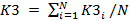 где: 	 – оценка выполнения муниципального задания на оказание муниципальных услуг (выполнение работ) по каждому из показателей объема на оказание муниципальных услуг (выполнение работ);N – число показателей, характеризующих объем муниципальной услуги (работы), установленных муниципаль-ным заданием.Расчет  – оценка выполнения муниципального задания по каждому из показателей объема оказания муниципальных услуг (выполнения работ) производится следующим образом:K3i = K3фi / K3плi × 100  (5),где:K3фi – фактическое значение показателя объема оказания муниципальных услуг (выполнения работ);K3плi – плановое значение показателя объема оказания муниципальных услуг (выполнения работ).K3i = 4379/4300 * 100 = 101,8К3 = 101,8/1 = 101,8Интерпретация оценки выполнения муниципального задания по критерию «объем оказания муниципальных услуг (выполнения работ)» осуществляется в соответствии с таблицей 3:Таблица 3Dmax, Dmin – значения выполнения муниципального задания с учетом допустимого (возможного) отклонения от установленных показателей объема оказания муниципальных услуг (выполнения работ), установленные главными распорядителями средств бюджета городского округа и (или) органами, осуществляющими функции и полномочия учредителя.Этап 4.Итоговая оценка эффективности и результативности выполнения муниципального задания производится по кри-териям, указанным выше, для каждой муниципальной услуги (выполнения работы) и (или) в целом по муниципальному заданию и определяется по следующим формулам:(6),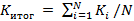 где:Китог – итоговая оценка эффективности и результативности выполнения муниципального задания на оказание муниципальной услуги (выполнение работы) и (или) в целом по муниципальному заданию; – значение расчетного показателя;N – количество расчетных показателей.1 Кi  = 992 Кi = 1003 Кi = 101,8Китог = (99+100+101,8)/3 = 100,3Интерпретация итоговой оценки эффективности и результативности выполнения муниципального задания по каждой муниципальной услуге (выполнению работы) и (или) в целом по муниципальному заданию осуществляется в соответствии с таблицей 4:Таблица 4Dmax, Dmin – значения выполнения муниципального задания с учетом допустимых (возможных) отклонений, гдегде:Dmax i , Dmin i – значения максимальных и минимальных показателей по каждому из этапов;Nmax , Nmin – количество максимальных и минимальных показателей.Муниципальная услуга «Показ кинофильмов»Этап 1. Расчет К1 – оценка выполнения муниципального задания на оказание муниципальных услуг (выполнение работ) по критерию «полнота использования средств бюджета городского округа на выполнение муниципального задания» производится в процентах по следующей формуле:К1 = К1.1 / К1.2 x 100  (1),К1 = 3638848,91 / 3694262,85 * 100 = 99где:К1.1 – кассовое исполнение бюджета городского округа на выполнение муниципального задания согласно форме годового отчета № 0503737 (для автономных и бюджетных учреждений) и № 0503127 (для казенных учреждений);К1.2 – плановый объем бюджетных средств на выполнение муниципального задания.Интерпретация оценки выполнения муниципального задания по критерию «полнота использования средств бюджета городского округа на выполнение муниципального задания» осуществляется в соответствии с таблицей 1:Таблица 1Dmax, Dmin – значения выполнения муниципального задания, где Dmax = 100%, Dmin = 95%.Этап 2.Расчет К2 – оценка выполнения муниципального задания на оказание муниципальных услуг (выполнение работ) по критерию «качество оказания муниципальных услуг (выполнения работ)» производится по формуле:где: – оценка выполнения муниципального задания на оказание муниципальных услуг (выполнение работ) по каждому из показателей качества оказания муниципальных услуг (выполнения работ);N – число показателей, характеризующих качество муниципальной услуги (работы), установленных муниципальным заданием.Расчет  – оценка выполнения муниципального задания по каждому из показателей качества оказания муниципальных услуг (выполнения работ) производится следующим образом:K2i = K2фi / K2плi × 100  (3),где:K2фi – фактическое значение показателя, характеризующего качество оказания муниципальных услуг (выполнения работ);K2плi – плановое значение показателя, характеризующего качество оказания муниципальных услуг (выполнения работ). K2i =( 10-5)/5*100 = 100K2 = 100/1 = 100Интерпретация оценки выполнения муниципального задания по критерию «качество оказания муниципальных услуг (выполнения работ)» осуществляется в соответствии с таблицей 2:Таблица 2Dmax, Dmin – значения выполнения муниципального задания с учетом допустимого (возможного) отклонения от установленных показателей качества оказания муниципальных услуг (выполнения работ), установленные главными распорядителями средств бюджета городского округа и (или) органами, осуществляющими функции и полномочия учредителя.Этап 3.Расчет К3 – оценка выполнения муниципального задания на оказание муниципальных услуг (выполнение работ) по критерию «объемы оказания муниципальных услуг (выполнения работ)» производится по формуле:где:	 – оценка выполнения муниципального задания на оказание муниципальных услуг (выполнение работ) по каждому из показателей объема на оказание муниципальных услуг (выполнение работ);N – число показателей, характеризующих объем муниципальной услуги (работы), установленных муниципальным заданием.Расчет  – оценка выполнения муниципального задания по каждому из показателей объема оказания муниципальных услуг (выполнения работ) производится следующим образом:K3i = K3фi / K3плi × 100  (5),где:K3фi – фактическое значение показателя объема оказания муниципальных услуг (выполнения работ);K3плi – плановое значение показателя объема оказания муниципальных услуг (выполнения работ).K3i = 3621/4500 * 100 = 80,5К3 = 80,5/1 = 80,5Интерпретация оценки выполнения муниципального задания по критерию «объем оказания муниципальных услуг (выполнения работ)» осуществляется в соответствии с таблицей 3:Таблица 3Dmax, Dmin – значения выполнения муниципального задания с учетом допустимого (возможного) отклонения от установленных показателей объема оказания муниципальных услуг (выполнения работ), установленные главными распорядителями средств бюджета городского округа и (или) органами, осуществляющими функции и полномочия учредителя.Этап 4.Итоговая оценка эффективности и результативности выполнения муниципального задания производится по критериям, указанным выше, для каждой муниципальной услуги (выполнения работы) и (или) в целом по муниципальному заданию и определяется по следующим формулам:где:Китог – итоговая оценка эффективности и результативности выполнения муниципального задания на оказание муниципальной услуги (выполнение работы) и (или) в целом по муниципальному заданию; – значение расчетного показателя;N – количество расчетных показателей.1 Кi  = 992 Кi = 1003 Кi = 80,5Китог = (99+100+80,5)/3 = 93,2Интерпретация итоговой оценки эффективности и результативности выполнения муниципального задания по каждой муниципальной услуге (выполнению работы) и (или) в целом по муниципальному заданию осуществляется в соответствии с таблицей 4:Таблица 4Dmax, Dmin – значения выполнения муниципального задания с учетом допустимых (возможных) отклонений, гдегде:Dmax i , Dmin i – значения максимальных и минимальных показателей по каждому из этапов;Nmax , Nmin – количество максимальных и минимальных показателей.Муниципальная услуга «Показ (организация показа) концертов и концертных программ»Этап 1. Расчет К1 – оценка выполнения муниципального задания на оказание муниципальных услуг (выполнение работ) по критерию «полнота использования средств бюджета городского округа на выполнение муниципального задания» производится в процентах по следующей формуле:К1 = К1.1 / К1.2 x 100  (1),К1 = 3708175,00 / 3754378,38 * 100 = 99где:К1.1 – кассовое исполнение бюджета городского округа на выполнение муниципального задания согласно форме годового отчета № 0503737 (для автономных и бюджетных учреждений) и № 0503127 (для казенных учреждений);К1.2 – плановый объем бюджетных средств на выполнение муниципального задания.Интерпретация оценки выполнения муниципального задания по критерию «полнота использования средств бюджета городского округа на выполнение муниципального задания» осуществляется в соответствии с таблицей 1:Таблица 1Dmax, Dmin – значения выполнения муниципального задания, где Dmax = 100%, Dmin = 95%.Этап 2.Расчет К2 – оценка выполнения муниципального задания на оказание муниципальных услуг (выполнение работ) по критерию «качество оказания муниципальных услуг (выполнения работ)» производится по формуле:где: – оценка выполнения муниципального задания на оказание муниципальных услуг (выполнение работ) по каждому из показателей качества оказания муниципальных услуг (выполнения работ);N – число показателей, характеризующих качество муниципальной услуги (работы), установленных муниципальным заданием.Расчет  – оценка выполнения муниципального задания по каждому из показателей качества оказания муниципальных услуг (выполнения работ) производится следующим образом:K2i = K2фi / K2плi × 100  (3),где:K2фi – фактическое значение показателя, характеризующего качество оказания муниципальных услуг (выполнения работ);K2плi – плановое значение показателя, характеризующего качество оказания муниципальных услуг (выполнения работ). K2i = 6/20*100 = 30K2 = 30/1 = 30Интерпретация оценки выполнения муниципального задания по критерию «качество оказания муниципальных услуг (выполнения работ)» осуществляется в соответствии с таблицей 2:Таблица 2Dmax, Dmin – значения выполнения муниципального задания с учетом допустимого (возможного) отклонения от установленных показателей качества оказания муниципальных услуг (выполнения работ), установленные главными распорядителями средств бюджета городского округа и (или) органами, осуществляющими функции и полномочия учредителя.Этап 3.Расчет К3 – оценка выполнения муниципального задания на оказание муниципальных услуг (выполнение работ) по критерию «объемы оказания муниципальных услуг (выполнения работ)» производится по формуле:где:	 – оценка выполнения муниципального задания на оказание муниципальных услуг (выполнение работ) по каждому из показателей объема на оказание муниципальных услуг (выполнение работ);N – число показателей, характеризующих объем муниципальной услуги (работы), установленных муниципальным заданием.Расчет  – оценка выполнения муниципального задания по каждому из показателей объема оказания муниципальных услуг (выполнения работ) производится следующим образом:K3i = K3фi / K3плi × 100  (5),где:K3фi – фактическое значение показателя объема оказания муниципальных услуг (выполнения работ);K3плi – плановое значение показателя объема оказания муниципальных услуг (выполнения работ).K3i = 2607 / 7500 * 100 = 34,8К3 = 34,8/1 = 34,8Интерпретация оценки выполнения муниципального задания по критерию «объем оказания муниципальных услуг (выполнения работ)» осуществляется в соответствии с таблицей 3:Таблица 3Dmax, Dmin – значения выполнения муниципального задания с учетом допустимого (возможного) отклонения от установленных показателей объема оказания муниципальных услуг (выполнения работ), установленные главными распорядителями средств бюджета городского округа и (или) органами, осуществляющими функции и полномочия учредителя.Этап 4.Итоговая оценка эффективности и результативности выполнения муниципального задания производится по критериям, указанным выше, для каждой муниципальной услуги (выполнения работы) и (или) в целом по муниципальному заданию и определяется по следующим формулам:где:Китог – итоговая оценка эффективности и результативности выполнения муниципального задания на оказание муниципальной услуги (выполнение работы) и (или) в целом по муниципальному заданию; – значение расчетного показателя;N – количество расчетных показателей.1 Кi  = 992 Кi = 303 Кi = 34,8Китог = (99+30+34,8)/3 = 54,6Интерпретация итоговой оценки эффективности и результативности выполнения муниципального задания по каждой муниципальной услуге (выполнению работы) и (или) в целом по муниципальному заданию осуществляется в соответствии с таблицей 4:Таблица 4Dmax, Dmin – значения выполнения муниципального задания с учетом допустимых (возможных) отклонений, гдегде:Dmax i , Dmin i – значения максимальных и минимальных показателей по каждому из этапов;Nmax , Nmin – количество максимальных и минимальных показателей.Муниципальная услуга «Организация отдыха детей и молодежи»Этап 1. Расчет К1 – оценка выполнения муниципального задания на оказание муниципальных услуг (выполнение работ) по критерию «полнота использования средств бюджета городского округа на выполнение муниципального задания» производится в процентах по следующей формуле:К1 = К1.1 / К1.2 x 100  (1),К1 = 0,00/ 200000,00 * 100 = 0где:К1.1 – кассовое исполнение бюджета городского округа на выполнение муниципального задания согласно форме годового отчета № 0503737 (для автономных и бюджетных учреждений) и № 0503127 (для казенных учреждений);К1.2 – плановый объем бюджетных средств на выполнение муниципального задания.Интерпретация оценки выполнения муниципального задания по критерию «полнота использования средств бюджета городского округа на выполнение муниципального задания» осуществляется в соответствии с таблицей 1:Таблица 1Dmax, Dmin – значения выполнения муниципального задания, где Dmax = 100%, Dmin = 95%.Этап 2.Расчет К2 – оценка выполнения муниципального задания на оказание муниципальных услуг (выполнение работ) по критерию «качество оказания муниципальных услуг (выполнения работ)» производится по формуле:где: – оценка выполнения муниципального задания на оказание муниципальных услуг (выполнение работ) по каждому из показателей качества оказания муниципальных услуг (выполнения работ);N – число показателей, характеризующих качество муниципальной услуги (работы), установленных муниципальным заданием.Расчет  – оценка выполнения муниципального задания по каждому из показателей качества оказания муниципальных услуг (выполнения работ) производится следующим образом:K2i = K2фi / K2плi × 100  (3),где:K2фi – фактическое значение показателя, характеризующего качество оказания муниципальных услуг (выполнения работ);K2плi – плановое значение показателя, характеризующего качество оказания муниципальных услуг (выполнения работ). K2i = -K2 = -Интерпретация оценки выполнения муниципального задания по критерию «качество оказания муниципальных услуг (выполнения работ)» осуществляется в соответствии с таблицей 2:Таблица 2Dmax, Dmin – значения выполнения муниципального задания с учетом допустимого (возможного) отклонения от установленных показателей качества оказания муниципальных услуг (выполнения работ), установленные главными распорядителями средств бюджета городского округа и (или) органами, осуществляющими функции и полномочия учредителя.Этап 3.Расчет К3 – оценка выполнения муниципального задания на оказание муниципальных услуг (выполнение работ) по критерию «объемы оказания муниципальных услуг (выполнения работ)» производится по формуле:где:	 – оценка выполнения муниципального задания на оказание муниципальных услуг (выполнение работ) по каждому из показателей объема на оказание муниципальных услуг (выполнение работ);N – число показателей, характеризующих объем муниципальной услуги (работы), установленных муниципальным заданием.Расчет  – оценка выполнения муниципального задания по каждому из показателей объема оказания муниципальных услуг (выполнения работ) производится следующим образом:K3i = K3фi / K3плi × 100  (5),где:K3фi – фактическое значение показателя объема оказания муниципальных услуг (выполнения работ);K3плi – плановое значение показателя объема оказания муниципальных услуг (выполнения работ).K3i = 0 / 8482* 100 = 0К3 = 0/1 = 0	Интерпретация оценки выполнения муниципального задания по критерию «объем оказания муниципальных услуг (выполнения работ)» осуществляется в соответствии с таблицей 3:Таблица 3Dmax, Dmin – значения выполнения муниципального задания с учетом допустимого (возможного) отклонения от установленных показателей объема оказания муниципальных услуг (выполнения работ), установленные главными распорядителями средств бюджета городского округа и (или) органами, осуществляющими функции и полномочия учредителя.Этап 4.Итоговая оценка эффективности и результативности выполнения муниципального задания производится по критериям, указанным выше, для каждой муниципальной услуги (выполнения работы) и (или) в целом по муниципальному заданию и определяется по следующим формулам:где:Китог – итоговая оценка эффективности и результативности выполнения муниципального задания на оказание муниципальной услуги (выполнение работы) и (или) в целом по муниципальному заданию; – значение расчетного показателя;N – количество расчетных показателей.1 Кi  = 02 Кi = -3 Кi = 0Китог = (0+0)/2 = 0Интерпретация итоговой оценки эффективности и результативности выполнения муниципального задания по каждой муниципальной услуге (выполнению работы) и (или) в целом по муниципальному заданию осуществляется в соответствии с таблицей 4:Таблица 4Dmax, Dmin – значения выполнения муниципального задания с учетом допустимых (возможных) отклонений, гдегде:Dmax i , Dmin i – значения максимальных и минимальных показателей по каждому из этапов;Nmax , Nmin – количество максимальных и минимальных показателей.    Муниципальная услуга «Организация деятельности клубных формирований и формирований самодеятельного народного творчества»Этап 1. Расчет К1 – оценка выполнения муниципального задания на оказание муниципальных услуг (выполнение работ) по критерию «полнота использования средств бюджета городского округа на выполнение муниципального задания» производится в процентах по следующей формуле:К1 = К1.1 / К1.2 x 100  (1),К1 = 22212691,27 / 22550955,60 * 100 = 99где:К1.1 – кассовое исполнение бюджета городского округа на выполнение муниципального задания согласно форме годового отчета № 0503737 (для автономных и бюджетных учреждений) и № 0503127 (для казенных учреждений);К1.2 – плановый объем бюджетных средств на выполнение муниципального задания.Интерпретация оценки выполнения муниципального задания по критерию «полнота использования средств бюджета городского округа на выполнение муниципального задания» осуществляется в соответствии с таблицей 1:Таблица 1Dmax, Dmin – значения выполнения муниципального задания, где Dmax = 100%, Dmin = 95%.Этап 2.Расчет К2 – оценка выполнения муниципального задания на оказание муниципальных услуг (выполнение работ) по критерию «качество оказания муниципальных услуг (выполнения работ)» производится по формуле:где: – оценка выполнения муниципального задания на оказание муниципальных услуг (выполнение работ) по каждому из показателей качества оказания муниципальных услуг (выполнения работ);N – число показателей, характеризующих качество муниципальной услуги (работы), установленных муниципальным заданием.Расчет  – оценка выполнения муниципального задания по каждому из показателей качества оказания муниципальных услуг (выполнения работ) производится следующим образом:K2i = K2фi / K2плi × 100  (3),где:K2фi – фактическое значение показателя, характеризующего качество оказания муниципальных услуг (выполнения работ);K2плi – плановое значение показателя, характеризующего качество оказания муниципальных услуг (выполнения работ). K2i = 5/5*100=100K2 = 100/1=100Интерпретация оценки выполнения муниципального задания по критерию «качество оказания муниципальных услуг (выполнения работ)» осуществляется в соответствии с таблицей 2:Таблица 2Dmax, Dmin – значения выполнения муниципального задания с учетом допустимого (возможного) отклонения от установленных показателей качества оказания муниципальных услуг (выполнения работ), установленные главными распорядителями средств бюджета городского округа и (или) органами, осуществляющими функции и полномочия учредителя.Этап 3.Расчет К3 – оценка выполнения муниципального задания на оказание муниципальных услуг (выполнение работ) по критерию «объемы оказания муниципальных услуг (выполнения работ)» производится по формуле:где:	 – оценка выполнения муниципального задания на оказание муниципальных услуг (выполнение работ) по каждому из показателей объема на оказание муниципальных услуг (выполнение работ);N – число показателей, характеризующих объем муниципальной услуги (работы), установленных муниципальным заданием.Расчет  – оценка выполнения муниципального задания по каждому из показателей объема оказания муниципальных услуг (выполнения работ) производится следующим образом:K3i = K3фi / K3плi × 100  (5),где:K3фi – фактическое значение показателя объема оказания муниципальных услуг (выполнения работ);K3плi – плановое значение показателя объема оказания муниципальных услуг (выполнения работ).K3i = 606 / 606 * 100 = 100К3 = 100/1 = 100Интерпретация оценки выполнения муниципального задания по критерию «объем оказания муниципальных услуг (выполнения работ)» осуществляется в соответствии с таблицей 3:Таблица 3Dmax, Dmin – значения выполнения муниципального задания с учетом допустимого (возможного) отклонения от установленных показателей объема оказания муниципальных услуг (выполнения работ), установленные главными распорядителями средств бюджета городского округа и (или) органами, осуществляющими функции и полномочия учредителя.Этап 4.Итоговая оценка эффективности и результативности выполнения муниципального задания производится по критериям, указанным выше, для каждой муниципальной услуги (выполнения работы) и (или) в целом по муниципальному заданию и определяется по следующим формулам:где:Китог – итоговая оценка эффективности и результативности выполнения муниципального задания на оказание муниципальной услуги (выполнение работы) и (или) в целом по муниципальному заданию; – значение расчетного показателя;N – количество расчетных показателей.1 Кi  = 992 Кi = 1003 Кi = 100Китог = (99+100+100)/3 = 99,7Интерпретация итоговой оценки эффективности и результативности выполнения муниципального задания по каждой муниципальной услуге (выполнению работы) и (или) в целом по муниципальному заданию осуществляется в соответствии с таблицей 4:Таблица 4Dmax, Dmin – значения выполнения муниципального задания с учетом допустимых (возможных) отклонений, гдегде:Dmax i , Dmin i – значения максимальных и минимальных показателей по каждому из этапов;Nmax , Nmin – количество максимальных и минимальных показателей.Муниципальная услуга «Создание концертов и концертных программ»Этап 1. Расчет К1 – оценка выполнения муниципального задания на оказание муниципальных услуг (выполнение работ) по критерию «полнота использования средств бюджета городского округа на выполнение муниципального задания» производится в процентах по следующей формуле:К1 = К1.1 / К1.2 x 100  (1),К1 = 16534103,47 / 16778194,39 * 100 = 99где:К1.1 – кассовое исполнение бюджета городского округа на выполнение муниципального задания согласно форме годового отчета № 0503737 (для автономных и бюджетных учреждений) и № 0503127 (для казенных учреждений);К1.2 – плановый объем бюджетных средств на выполнение муниципального задания.Интерпретация оценки выполнения муниципального задания по критерию «полнота использования средств бюджета городского округа на выполнение муниципального задания» осуществляется в соответствии с таблицей 1:Таблица 1Dmax, Dmin – значения выполнения муниципального задания, где Dmax = 100%, Dmin = 95%.Этап 2.Расчет К2 – оценка выполнения муниципального задания на оказание муниципальных услуг (выполнение работ) по критерию «качество оказания муниципальных услуг (выполнения работ)» производится по формуле:где: – оценка выполнения муниципального задания на оказание муниципальных услуг (выполнение работ) по каждому из показателей качества оказания муниципальных услуг (выполнения работ);N – число показателей, характеризующих качество муниципальной услуги (работы), установленных муниципальным заданием.Расчет  – оценка выполнения муниципального задания по каждому из показателей качества оказания муниципальных услуг (выполнения работ) производится следующим образом:K2i = K2фi / K2плi × 100  (3),где:K2фi – фактическое значение показателя, характеризующего качество оказания муниципальных услуг (выполнения работ);K2плi – плановое значение показателя, характеризующего качество оказания муниципальных услуг (выполнения работ). K2i = -K2 = -Интерпретация оценки выполнения муниципального задания по критерию «качество оказания муниципальных услуг (выполнения работ)» осуществляется в соответствии с таблицей 2:Таблица 2Dmax, Dmin – значения выполнения муниципального задания с учетом допустимого (возможного) отклонения от установленных показателей качества оказания муниципальных услуг (выполнения работ), установленные главными распорядителями средств бюджета городского округа и (или) органами, осуществляющими функции и полномочия учредителя.Этап 3.Расчет К3 – оценка выполнения муниципального задания на оказание муниципальных услуг (выполнение работ) по критерию «объемы оказания муниципальных услуг (выполнения работ)» производится по формуле:где:	 – оценка выполнения муниципального задания на оказание муниципальных услуг (выполнение работ) по каждому из показателей объема на оказание муниципальных услуг (выполнение работ);N – число показателей, характеризующих объем муниципальной услуги (работы), установленных муниципальным заданием.Расчет  – оценка выполнения муниципального задания по каждому из показателей объема оказания муниципальных услуг (выполнения работ) производится следующим образом:K3i = K3фi / K3плi × 100  (5),где:K3фi – фактическое значение показателя объема оказания муниципальных услуг (выполнения работ);K3плi – плановое значение показателя объема оказания муниципальных услуг (выполнения работ).K3i = 46 / 109 * 100 = 42,2К3 = 42,2/1 = 42,2Интерпретация оценки выполнения муниципального задания по критерию «объем оказания муниципальных услуг (выполнения работ)» осуществляется в соответствии с таблицей 3:Таблица 3Dmax, Dmin – значения выполнения муниципального задания с учетом допустимого (возможного) отклонения от установленных показателей объема оказания муниципальных услуг (выполнения работ), установленные главными распорядителями средств бюджета городского округа и (или) органами, осуществляющими функции и полномочия учредителя.Этап 4.Итоговая оценка эффективности и результативности выполнения муниципального задания производится по критериям, указанным выше, для каждой муниципальной услуги (выполнения работы) и (или) в целом по муниципальному заданию и определяется по следующим формулам:где:Китог – итоговая оценка эффективности и результативности выполнения муниципального задания на оказание муниципальной услуги (выполнение работы) и (или) в целом по муниципальному заданию; – значение расчетного показателя;N – количество расчетных показателей.1 Кi  = 992 Кi = -3 Кi = 42,2Китог = (99+42,2)/2 = 70,6Интерпретация итоговой оценки эффективности и результативности выполнения муниципального задания по каждой муниципальной услуге (выполнению работы) и (или) в целом по муниципальному заданию осуществляется в соответствии с таблицей 4:Таблица 4Dmax, Dmin – значения выполнения муниципального задания с учетом допустимых (возможных) отклонений, гдегде:Dmax i , Dmin i – значения максимальных и минимальных показателей по каждому из этапов;Nmax , Nmin – количество максимальных и минимальных показателей.Муниципальная услуга «Организация и проведение культурно-массовых мероприятий (творческие (фестиваль, выставка, конкурс, смотр))»Этап 1. Расчет К1 – оценка выполнения муниципального задания на оказание муниципальных услуг (выполнение работ) по критерию «полнота использования средств бюджета городского округа на выполнение муниципального задания» производится в процентах по следующей формуле:К1 = К1.1 / К1.2 x 100  (1),К1 = 5029679,68 / 5106274,09 * 100 = 99где:К1.1 – кассовое исполнение бюджета городского округа на выполнение муниципального задания согласно форме годового отчета № 0503737 (для автономных и бюджетных учреждений) и № 0503127 (для казенных учреждений);К1.2 – плановый объем бюджетных средств на выполнение муниципального задания.Интерпретация оценки выполнения муниципального задания по критерию «полнота использования средств бюджета городского округа на выполнение муниципального задания» осуществляется в соответствии с таблицей 1:Таблица 1Dmax, Dmin – значения выполнения муниципального задания, где Dmax = 100%, Dmin = 95%.Этап 2.Расчет К2 – оценка выполнения муниципального задания на оказание муниципальных услуг (выполнение работ) по критерию «качество оказания муниципальных услуг (выполнения работ)» производится по формуле:где: – оценка выполнения муниципального задания на оказание муниципальных услуг (выполнение работ) по каждому из показателей качества оказания муниципальных услуг (выполнения работ);N – число показателей, характеризующих качество муниципальной услуги (работы), установленных муниципальным заданием.Расчет  – оценка выполнения муниципального задания по каждому из показателей качества оказания муниципальных услуг (выполнения работ) производится следующим образом:K2i = K2фi / K2плi × 100  (3),где:K2фi – фактическое значение показателя, характеризующего качество оказания муниципальных услуг (выполнения работ);K2плi – плановое значение показателя, характеризующего качество оказания муниципальных услуг (выполнения работ). K2i = -K2 = -Интерпретация оценки выполнения муниципального задания по критерию «качество оказания муниципальных услуг (выполнения работ)» осуществляется в соответствии с таблицей 2:Таблица 2Dmax, Dmin – значения выполнения муниципального задания с учетом допустимого (возможного) отклонения от установленных показателей качества оказания муниципальных услуг (выполнения работ), установленные главными распорядителями средств бюджета городского округа и (или) органами, осуществляющими функции и полномочия учредителя.Этап 3.Расчет К3 – оценка выполнения муниципального задания на оказание муниципальных услуг (выполнение работ) по критерию «объемы оказания муниципальных услуг (выполнения работ)» производится по формуле:где:	 – оценка выполнения муниципального задания на оказание муниципальных услуг (выполнение работ) по каждому из показателей объема на оказание муниципальных услуг (выполнение работ);N – число показателей, характеризующих объем муниципальной услуги (работы), установленных муниципальным заданием.Расчет  – оценка выполнения муниципального задания по каждому из показателей объема оказания муниципальных услуг (выполнения работ) производится следующим образом:K3i = K3фi / K3плi × 100  (5),где:K3фi – фактическое значение показателя объема оказания муниципальных услуг (выполнения работ);K3плi – плановое значение показателя объема оказания муниципальных услуг (выполнения работ).K3i =1709 / 2340* 100 = 73К3 = 73/1=73Интерпретация оценки выполнения муниципального задания по критерию «объем оказания муниципальных услуг (выполнения работ)» осуществляется в соответствии с таблицей 3:Таблица 3Dmax, Dmin – значения выполнения муниципального задания с учетом допустимого (возможного) отклонения от установленных показателей объема оказания муниципальных услуг (выполнения работ), установленные главными распорядителями средств бюджета городского округа и (или) органами, осуществляющими функции и полномочия учредителя.Этап 4.Итоговая оценка эффективности и результативности выполнения муниципального задания производится по критериям, указанным выше, для каждой муниципальной услуги (выполнения работы) и (или) в целом по муниципальному заданию и определяется по следующим формулам:где:Китог – итоговая оценка эффективности и результативности выполнения муниципального задания на оказание муниципальной услуги (выполнение работы) и (или) в целом по муниципальному заданию; – значение расчетного показателя;N – количество расчетных показателей.1 Кi  = 992 Кi = -3 Кi = 73Китог = (99+73) / 2 = 86Интерпретация итоговой оценки эффективности и результативности выполнения муниципального задания по каждой муниципальной услуге (выполнению работы) и (или) в целом по муниципальному заданию осуществляется в соответствии с таблицей 4:Таблица 4Dmax, Dmin – значения выполнения муниципального задания с учетом допустимых (возможных) отклонений, гдегде:Dmax i , Dmin i – значения максимальных и минимальных показателей по каждому из этапов;Nmax , Nmin – количество максимальных и минимальных показателей.Муниципальная услуга «Организация и проведение культурно-массовых мероприятий (методические (семинар, конференция))»Этап 1. Расчет К1 – оценка выполнения муниципального задания на оказание муниципальных услуг (выполнение работ) по критерию «полнота использования средств бюджета городского округа на выполнение муниципального задания» производится в процентах по следующей формуле:К1 = К1.1 / К1.2 x 100  (1),К1 = 2590874,17 / 2604948,40 * 100 = 99где:К1.1 – кассовое исполнение бюджета городского округа на выполнение муниципального задания согласно форме годового отчета № 0503737 (для автономных и бюджетных учреждений) и № 0503127 (для казенных учреждений);К1.2 – плановый объем бюджетных средств на выполнение муниципального задания.Интерпретация оценки выполнения муниципального задания по критерию «полнота использования средств бюджета городского округа на выполнение муниципального задания» осуществляется в соответствии с таблицей 1:Таблица 1Dmax, Dmin – значения выполнения муниципального задания, где Dmax = 100%, Dmin = 95%.Этап 2.Расчет К2 – оценка выполнения муниципального задания на оказание муниципальных услуг (выполнение работ) по критерию «качество оказания муниципальных услуг (выполнения работ)» производится по формуле:где: – оценка выполнения муниципального задания на оказание муниципальных услуг (выполнение работ) по каждому из показателей качества оказания муниципальных услуг (выполнения работ);N – число показателей, характеризующих качество муниципальной услуги (работы), установленных муниципальным заданием.Расчет  – оценка выполнения муниципального задания по каждому из показателей качества оказания муниципальных услуг (выполнения работ) производится следующим образом:K2i = K2фi / K2плi × 100  (3),где:K2фi – фактическое значение показателя, характеризующего качество оказания муниципальных услуг (выполнения работ);K2плi – плановое значение показателя, характеризующего качество оказания муниципальных услуг (выполнения работ). K2i = -K2 = -Интерпретация оценки выполнения муниципального задания по критерию «качество оказания муниципальных услуг (выполнения работ)» осуществляется в соответствии с таблицей 2:Таблица 2Dmax, Dmin – значения выполнения муниципального задания с учетом допустимого (возможного) отклонения от установленных показателей качества оказания муниципальных услуг (выполнения работ), установленные главными распорядителями средств бюджета городского округа и (или) органами, осуществляющими функции и полномочия учредителя.Этап 3.Расчет К3 – оценка выполнения муниципального задания на оказание муниципальных услуг (выполнение работ) по критерию «объемы оказания муниципальных услуг (выполнения работ)» производится по формуле:где:	 – оценка выполнения муниципального задания на оказание муниципальных услуг (выполнение работ) по каждому из показателей объема на оказание муниципальных услуг (выполнение работ);N – число показателей, характеризующих объем муниципальной услуги (работы), установленных муниципальным заданием.Расчет  – оценка выполнения муниципального задания по каждому из показателей объема оказания муниципальных услуг (выполнения работ) производится следующим образом:K3i = K3фi / K3плi × 100  (5),где:K3фi – фактическое значение показателя объема оказания муниципальных услуг (выполнения работ);K3плi – плановое значение показателя объема оказания муниципальных услуг (выполнения работ).K3i =810 / 3200* 100 = 25,3К3 = 25,3/1=25,3Интерпретация оценки выполнения муниципального задания по критерию «объем оказания муниципальных услуг (выполнения работ)» осуществляется в соответствии с таблицей 3:Таблица 3Dmax, Dmin – значения выполнения муниципального задания с учетом допустимого (возможного) отклонения от установленных показателей объема оказания муниципальных услуг (выполнения работ), установленные главными распорядителями средств бюджета городского округа и (или) органами, осуществляющими функции и полномочия учредителя.Этап 4.Итоговая оценка эффективности и результативности выполнения муниципального задания производится по критериям, указанным выше, для каждой муниципальной услуги (выполнения работы) и (или) в целом по муниципальному заданию и определяется по следующим формулам:где:Китог – итоговая оценка эффективности и результативности выполнения муниципального задания на оказание муниципальной услуги (выполнение работы) и (или) в целом по муниципальному заданию; – значение расчетного показателя;N – количество расчетных показателей.1 Кi  = 992 Кi = -3 Кi = 25,3Китог = (99+25,3)/2 = 62,2Интерпретация итоговой оценки эффективности и результативности выполнения муниципального задания по каждой муниципальной услуге (выполнению работы) и (или) в целом по муниципальному заданию осуществляется в соответствии с таблицей 4:Таблица 4Dmax, Dmin – значения выполнения муниципального задания с учетом допустимых (возможных) отклонений, гдегде:Dmax i , Dmin i – значения максимальных и минимальных показателей по каждому из этапов;Nmax , Nmin – количество максимальных и минимальных показателей.Муниципальная услуга «Организация и проведение культурно-массовых мероприятий (культурно-массовые (иные зрелищные) мероприятия)»Этап 1. Расчет К1 – оценка выполнения муниципального задания на оказание муниципальных услуг (выполнение работ) по критерию «полнота использования средств бюджета городского округа на выполнение муниципального задания» производится в процентах по следующей формуле:К1 = К1.1 / К1.2 x 100  (1),К1 = 41577819,80 / 42109461,73 *100 = 99где:К1.1 – кассовое исполнение бюджета городского округа на выполнение муниципального задания согласно форме годового отчета № 0503737 (для автономных и бюджетных учреждений) и № 0503127 (для казенных учреждений);К1.2 – плановый объем бюджетных средств на выполнение муниципального задания.Интерпретация оценки выполнения муниципального задания по критерию «полнота использования средств бюджета городского округа на выполнение муниципального задания» осуществляется в соответствии с таблицей 1:Таблица 1Dmax, Dmin – значения выполнения муниципального задания, где Dmax = 100%, Dmin = 95%.Этап 2.Расчет К2 – оценка выполнения муниципального задания на оказание муниципальных услуг (выполнение работ) по критерию «качество оказания муниципальных услуг (выполнения работ)» производится по формуле:где: – оценка выполнения муниципального задания на оказание муниципальных услуг (выполнение работ) по каждому из показателей качества оказания муниципальных услуг (выполнения работ);N – число показателей, характеризующих качество муниципальной услуги (работы), установленных муниципальным заданием.Расчет  – оценка выполнения муниципального задания по каждому из показателей качества оказания муниципальных услуг (выполнения работ) производится следующим образом:K2i = K2фi / K2плi × 100  (3),где:K2фi – фактическое значение показателя, характеризующего качество оказания муниципальных услуг (выполнения работ);K2плi – плановое значение показателя, характеризующего качество оказания муниципальных услуг (выполнения работ). K2i = -K2 = -Интерпретация оценки выполнения муниципального задания по критерию «качество оказания муниципальных услуг (выполнения работ)» осуществляется в соответствии с таблицей 2:Таблица 2Dmax, Dmin – значения выполнения муниципального задания с учетом допустимого (возможного) отклонения от установленных показателей качества оказания муниципальных услуг (выполнения работ), установленные главными распорядителями средств бюджета городского округа и (или) органами, осуществляющими функции и полномочия учредителя.Этап 3.Расчет К3 – оценка выполнения муниципального задания на оказание муниципальных услуг (выполнение работ) по критерию «объемы оказания муниципальных услуг (выполнения работ)» производится по формуле:где:	 – оценка выполнения муниципального задания на оказание муниципальных услуг (выполнение работ) по каждому из показателей объема на оказание муниципальных услуг (выполнение работ);N – число показателей, характеризующих объем муниципальной услуги (работы), установленных муниципальным заданием.Расчет  – оценка выполнения муниципального задания по каждому из показателей объема оказания муниципальных услуг (выполнения работ) производится следующим образом:K3i = K3фi / K3плi × 100  (5),где:K3фi – фактическое значение показателя объема оказания муниципальных услуг (выполнения работ);K3плi – плановое значение показателя объема оказания муниципальных услуг (выполнения работ).K3i =19561 / 74100 * 100 = 26,4К3 = 26,4/1 = 26,4Интерпретация оценки выполнения муниципального задания по критерию «объем оказания муниципальных услуг (выполнения работ)» осуществляется в соответствии с таблицей 3:Таблица 3Dmax, Dmin – значения выполнения муниципального задания с учетом допустимого (возможного) отклонения от установленных показателей объема оказания муниципальных услуг (выполнения работ), установленные главными распорядителями средств бюджета городского округа и (или) органами, осуществляющими функции и полномочия учредителя.Этап 4.Итоговая оценка эффективности и результативности выполнения муниципального задания производится по критериям, указанным выше, для каждой муниципальной услуги (выполнения работы) и (или) в целом по муниципальному заданию и определяется по следующим формулам:где:Китог – итоговая оценка эффективности и результативности выполнения муниципального задания на оказание муниципальной услуги (выполнение работы) и (или) в целом по муниципальному заданию; – значение расчетного показателя;N – количество расчетных показателей.1 Кi  = 992 Кi = -3 Кi = 26,4Китог = (99+26,4) / 2 = 62,7Интерпретация итоговой оценки эффективности и результативности выполнения муниципального задания по каждой муниципальной услуге (выполнению работы) и (или) в целом по муниципальному заданию осуществляется в соответствии с таблицей 4:Таблица 4Dmax, Dmin – значения выполнения муниципального задания с учетом допустимых (возможных) отклонений, гдегде:Dmax i , Dmin i – значения максимальных и минимальных показателей по каждому из этапов;Nmax , Nmin – количество максимальных и минимальных показателей.Муниципальная услуга «Организация досуга детей, подростков и молодежи (культурно-досуговые, спортивно-массовые мероприятия)»Этап 1. Расчет К1 – оценка выполнения муниципального задания на оказание муниципальных услуг (выполнение работ) по критерию «полнота использования средств бюджета городского округа на выполнение муниципального задания» производится в процентах по следующей формуле:К1 = К1.1 / К1.2 x 100  (1),К1 = 121488,61 / 123338,69 *100 = 99где:К1.1 – кассовое исполнение бюджета городского округа на выполнение муниципального задания согласно форме годового отчета № 0503737 (для автономных и бюджетных учреждений) и № 0503127 (для казенных учреждений);К1.2 – плановый объем бюджетных средств на выполнение муниципального задания.Интерпретация оценки выполнения муниципального задания по критерию «полнота использования средств бюджета городского округа на выполнение муниципального задания» осуществляется в соответствии с таблицей 1:Таблица 1Dmax, Dmin – значения выполнения муниципального задания, где Dmax = 100%, Dmin = 95%.Этап 2.Расчет К2 – оценка выполнения муниципального задания на оказание муниципальных услуг (выполнение работ) по критерию «качество оказания муниципальных услуг (выполнения работ)» производится по формуле:где: – оценка выполнения муниципального задания на оказание муниципальных услуг (выполнение работ) по каждому из показателей качества оказания муниципальных услуг (выполнения работ);N – число показателей, характеризующих качество муниципальной услуги (работы), установленных муниципальным заданием.Расчет  – оценка выполнения муниципального задания по каждому из показателей качества оказания муниципальных услуг (выполнения работ) производится следующим образом:K2i = K2фi / K2плi × 100  (3),где:K2фi – фактическое значение показателя, характеризующего качество оказания муниципальных услуг (выполнения работ);K2плi – плановое значение показателя, характеризующего качество оказания муниципальных услуг (выполнения работ). K2i = -K2 = -Интерпретация оценки выполнения муниципального задания по критерию «качество оказания муниципальных услуг (выполнения работ)» осуществляется в соответствии с таблицей 2:Таблица 2Dmax, Dmin – значения выполнения муниципального задания с учетом допустимого (возможного) отклонения от установленных показателей качества оказания муниципальных услуг (выполнения работ), установленные главными распорядителями средств бюджета городского округа и (или) органами, осуществляющими функции и полномочия учредителя.Этап 3.Расчет К3 – оценка выполнения муниципального задания на оказание муниципальных услуг (выполнение работ) по критерию «объемы оказания муниципальных услуг (выполнения работ)» производится по формуле:где:	 – оценка выполнения муниципального задания на оказание муниципальных услуг (выполнение работ) по каждому из показателей объема на оказание муниципальных услуг (выполнение работ);N – число показателей, характеризующих объем муниципальной услуги (работы), установленных муниципальным заданием.Расчет  – оценка выполнения муниципального задания по каждому из показателей объема оказания муниципальных услуг (выполнения работ) производится следующим образом:K3i = K3фi / K3плi × 100  (5),где:K3фi – фактическое значение показателя объема оказания муниципальных услуг (выполнения работ);K3плi – плановое значение показателя объема оказания муниципальных услуг (выполнения работ).1K3i = 0 / 1500 * 100 = 0К3 = 0 / 1 = 0Интерпретация оценки выполнения муниципального задания по критерию «объем оказания муниципальных услуг (выполнения работ)» осуществляется в соответствии с таблицей 3:Таблица 3Dmax, Dmin – значения выполнения муниципального задания с учетом допустимого (возможного) отклонения от установленных показателей объема оказания муниципальных услуг (выполнения работ), установленные главными распорядителями средств бюджета городского округа и (или) органами, осуществляющими функции и полномочия учредителя.Этап 4.Итоговая оценка эффективности и результативности выполнения муниципального задания производится по критериям, указанным выше, для каждой муниципальной услуги (выполнения работы) и (или) в целом по муниципальному заданию и определяется по следующим формулам:где:Китог – итоговая оценка эффективности и результативности выполнения муниципального задания на оказание муниципальной услуги (выполнение работы) и (или) в целом по муниципальному заданию; – значение расчетного показателя;N – количество расчетных показателей.1 Кi  = 992 Кi = -3 Кi = 0Китог = (99+0) / 2 = 49,5Интерпретация итоговой оценки эффективности и результативности выполнения муниципального задания по каждой муниципальной услуге (выполнению работы) и (или) в целом по муниципальному заданию осуществляется в соответствии с таблицей 4:Таблица 4Dmax, Dmin – значения выполнения муниципального задания с учетом допустимых (возможных) отклонений, гдегде:Dmax i , Dmin i – значения максимальных и минимальных показателей по каждому из этапов;Nmax , Nmin – количество максимальных и минимальных показателей.Расчет результатов оценки эффективности и результативности выполнения муниципального задания на оказание муниципальных услуг МАУ «Экоцентр»Муниципальная услуга «Публичный показ музейных предметов, музейных коллекций»(в стационарных условиях)Этап 1. Расчет К1 – оценка выполнения муниципального задания на оказание муниципальных услуг (выполнение работ) по критерию «полнота использования средств бюджета городского округа на выполнение муниципального задания» производится в процентах по следующей формуле:К1 = К1.1 / К1.2 x 100  (1),К1 = 914 043,12/ 919 694,67 * 100 = 99,4где:К1.1 – кассовое исполнение бюджета городского округа на выполнение муниципального задания согласно форме годового отчета № 0503737 (для автономных и бюджетных учреждений) и № 0503127 (для казенных учреждений);К1.2 – плановый объем бюджетных средств на выполнение муниципального задания.Интерпретация оценки выполнения муниципального задания по критерию «полнота использования средств бюджета городского округа на выполнение муниципального задания» осуществляется в соответствии с таблицей 1:Таблица 1Dmax, Dmin – значения выполнения муниципального задания, где Dmax = 100%, Dmin = 95%.Этап 2.Расчет К2 – оценка выполнения муниципального задания на оказание муниципальных услуг (выполнение работ) по критерию «качество оказания муниципальных услуг (выполнения работ)» производится по формуле:где: – оценка выполнения муниципального задания на оказание муниципальных услуг (выполнение работ) по каждому из показателей качества оказания муниципальных услуг (выполнения работ);N – число показателей, характеризующих качество муниципальной услуги (работы), установленных муниципальным заданием.Расчет  – оценка выполнения муниципального задания по каждому из показателей качества оказания муниципальных услуг (выполнения работ) производится следующим образом:K2i = K2фi / K2плi × 100  (3),где:K2фi – фактическое значение показателя, характеризующего качество оказания муниципальных услуг (выполнения работ);K2плi – плановое значение показателя, характеризующего качество оказания муниципальных услуг (выполнения работ). K2 = -Интерпретация оценки выполнения муниципального задания по критерию «качество оказания муниципальных услуг (выполнения работ)» осуществляется в соответствии с таблицей 2:Таблица 2Dmax, Dmin – значения выполнения муниципального задания с учетом допустимого (возможного) отклонения от установленных показателей качества оказания муниципальных услуг (выполнения работ), установленные главными распорядителями средств бюджета городского округа и (или) органами, осуществляющими функции и полномочия учредителя.Этап 3.Расчет К3 – оценка выполнения муниципального задания на оказание муниципальных услуг (выполнение работ) по критерию «объемы оказания муниципальных услуг (выполнения работ)» производится по формуле:где:	 – оценка выполнения муниципального задания на оказание муниципальных услуг (выполнение работ) по каждому из показателей объема на оказание муниципальных услуг (выполнение работ);N – число показателей, характеризующих объем муниципальной услуги (работы), установленных муниципальным заданием.Расчет  – оценка выполнения муниципального задания по каждому из показателей объема оказания муниципальных услуг (выполнения работ) производится следующим образом:K3i = K3фi / K3плi × 100  (5),где:K3фi – фактическое значение показателя объема оказания муниципальных услуг (выполнения работ);K3плi – плановое значение показателя объема оказания муниципальных услуг (выполнения работ).K3 = 564/5200 * 100 = 10,9Интерпретация оценки выполнения муниципального задания по критерию «объем оказания муниципальных услуг (выполнения работ)» осуществляется в соответствии с таблицей 3:Таблица 3Dmax, Dmin – значения выполнения муниципального задания с учетом допустимого (возможного) отклонения от установленных показателей объема оказания муниципальных услуг (выполнения работ), установленные главными распорядителями средств бюджета городского округа и (или) органами, осуществляющими функции и полномочия учредителя.	Муниципальное задание выполнено с учетом допустимого отклонения. Допустимое отклонение установлено учредителем в пределах 89%.Этап 4.Итоговая оценка эффективности и результативности выполнения муниципального задания производится по критериям, указанным выше, для каждой муниципальной услуги (выполнения работы) и (или) в целом по муниципальному заданию и определяется по следующим формулам:где:Китог – итоговая оценка эффективности и результативности выполнения муниципального задания на оказание муниципальной услуги (выполнение работы) и (или) в целом по муниципальному заданию; – значение расчетного показателя;N – количество расчетных показателей.1Кi = 99,42 Кi = -3 Кi = 10,9Китог = (99,4+10,9) / 2 = 55,2Интерпретация итоговой оценки эффективности и результативности выполнения муниципального задания по каждой муниципальной услуге (выполнению работы) и (или) в целом по муниципальному заданию осуществляется в соответствии с таблицей 4:Таблица 4Dmax, Dmin – значения выполнения муниципального задания с учетом допустимых (возможных) отклонений, гдегде:Dmax i , Dmin i – значения максимальных и минимальных показателей по каждому из этапов;Nmax , Nmin – количество максимальных и минимальных показателей.	Муниципальное задание выполнено с учетом допустимого отклонения.Допустимое отклонение установлено учредителем в пределах 89%.Муниципальная услуга «Публичный показ музейных предметов, музейных коллекций»(вне стационара)Этап 1. Расчет К1 – оценка выполнения муниципального задания на оказание муниципальных услуг (выполнение работ) по критерию «полнота использования средств бюджета городского округа на выполнение муниципального задания» производится в процентах по следующей формуле:К1 = К1.1 / К1.2 x 100  (1),К1 = 1 163 622,26/ 1 170 816,98 * 100 = 99,4где:К1.1 – кассовое исполнение бюджета городского округа на выполнение муниципального задания согласно форме годового отчета № 0503737 (для автономных и бюджетных учреждений) и № 0503127 (для казенных учреждений);К1.2 – плановый объем бюджетных средств на выполнение муниципального задания.Интерпретация оценки выполнения муниципального задания по критерию «полнота использования средств бюджета городского округа на выполнение муниципального задания» осуществляется в соответствии с таблицей 1:Таблица 1Dmax, Dmin – значения выполнения муниципального задания, где Dmax = 100%, Dmin = 95%.Этап 2.Расчет К2 – оценка выполнения муниципального задания на оказание муниципальных услуг (выполнение работ) по критерию «качество оказания муниципальных услуг (выполнения работ)» производится по формуле:где: – оценка выполнения муниципального задания на оказание муниципальных услуг (выполнение работ) по каждому из показателей качества оказания муниципальных услуг (выполнения работ);N – число показателей, характеризующих качество муниципальной услуги (работы), установленных муниципальным заданием.Расчет  – оценка выполнения муниципального задания по каждому из показателей качества оказания муниципальных услуг (выполнения работ) производится следующим образом:K2i = K2фi / K2плi × 100  (3),где:K2фi – фактическое значение показателя, характеризующего качество оказания муниципальных услуг (выполнения работ);K2плi – плановое значение показателя, характеризующего качество оказания муниципальных услуг (выполнения работ). K2 =  -Интерпретация оценки выполнения муниципального задания по критерию «качество оказания муниципальных услуг (выполнения работ)» осуществляется в соответствии с таблицей 2:Таблица 2Dmax, Dmin – значения выполнения муниципального задания с учетом допустимого (возможного) отклонения от установленных показателей качества оказания муниципальных услуг (выполнения работ), установленные главными распорядителями средств бюджета городского округа и (или) органами, осуществляющими функции и полномочия учредителя.Этап 3.Расчет К3 – оценка выполнения муниципального задания на оказание муниципальных услуг (выполнение работ) по критерию «объемы оказания муниципальных услуг (выполнения работ)» производится по формуле:где:	 – оценка выполнения муниципального задания на оказание муниципальных услуг (выполнение работ) по каждому из показателей объема на оказание муниципальных услуг (выполнение работ);N – число показателей, характеризующих объем муниципальной услуги (работы), установленных муниципальным заданием.Расчет  – оценка выполнения муниципального задания по каждому из показателей объема оказания муниципальных услуг (выполнения работ) производится следующим образом:K3i = K3фi / K3плi × 100  (5),где:K3фi – фактическое значение показателя объема оказания муниципальных услуг (выполнения работ);K3плi – плановое значение показателя объема оказания муниципальных услуг (выполнения работ).K3 = 718/3000 * 100 = 23,9Интерпретация оценки выполнения муниципального задания по критерию «объем оказания муниципальных услуг (выполнения работ)» осуществляется в соответствии с таблицей 3:Таблица 3Dmax, Dmin – значения выполнения муниципального задания с учетом допустимого (возможного) отклонения от установленных показателей объема оказания муниципальных услуг (выполнения работ), установленные главными распорядителями средств бюджета городского округа и (или) органами, осуществляющими функции и полномочия учредителя.Муниципальное задание выполнено с учетом допустимого отклонения. Допустимое отклонение установлено учредителем в пределах 79%.Этап 4.Итоговая оценка эффективности и результативности выполнения муниципального задания производится по критериям, указанным выше, для каждой муниципальной услуги (выполнения работы) и (или) в целом по муниципальному заданию и определяется по следующим формулам:где:Китог – итоговая оценка эффективности и результативности выполнения муниципального задания на оказание муниципальной услуги (выполнение работы) и (или) в целом по муниципальному заданию; – значение расчетного показателя;N – количество расчетных показателей.1Кi = 99,42 Кi = -3 Кi = 23,9Китог = (99,4+23,9) / 2 = 61,7Интерпретация итоговой оценки эффективности и результативности выполнения муниципального задания по каждой муниципальной услуге (выполнению работы) и (или) в целом по муниципальному заданию осуществляется в соответствии с таблицей 4:Таблица 4Dmax, Dmin – значения выполнения муниципального задания с учетом допустимых (возможных) отклонений, гдегде:Dmax i , Dmin i – значения максимальных и минимальных показателей по каждому из этапов;Nmax , Nmin – количество максимальных и минимальных показателей.Муниципальное задание выполнено с учетом допустимого отклонения. Допустимое отклонение установлено учредителем в пределах 79%.Муниципальная услуга «Организация отдыха детей и молодежи»В связи с пандемией, в 2020 году муниципальная услуга «Организация отдыха детей и молодежи» МАУ «Экоцентр» не была запланирована в количественном и качественном измерении. Денежные средства в плане ФХД были предусмотрены, но не финансировались и услуга не предоставлялась. Муниципальная услуга «Публичный показ музейных предметов, музейных коллекций»Этап 1. Расчет К1 – оценка выполнения муниципального задания на оказание муниципальных услуг (выполнение работ) по критерию «полнота использования средств бюджета городского округа на выполнение муниципального задания» производится в процентах по следующей формуле:К1 = К1.1 / К1.2 x 100  (1),К1 = 5 482 638,03 / 5 516 537,40 * 100 = 99,4где:К1.1 – кассовое исполнение бюджета городского округа на выполнение муниципального задания согласно форме годового отчета № 0503737 (для автономных и бюджетных учреждений) и № 0503127 (для казенных учреждений);К1.2 – плановый объем бюджетных средств на выполнение муниципального задания.Интерпретация оценки выполнения муниципального задания по критерию «полнота использования средств бюджета городского округа на выполнение муниципального задания» осуществляется в соответствии с таблицей 1:Таблица 1Dmax, Dmin – значения выполнения муниципального задания, где Dmax = 100%, Dmin = 95%.Этап 2.Расчет К2 – оценка выполнения муниципального задания на оказание муниципальных услуг (выполнение работ) по критерию «качество оказания муниципальных услуг (выполнения работ)» производится по формуле:где: – оценка выполнения муниципального задания на оказание муниципальных услуг (выполнение работ) по каждому из показателей качества оказания муниципальных услуг (выполнения работ);N – число показателей, характеризующих качество муниципальной услуги (работы), установленных муниципальным заданием.Расчет  – оценка выполнения муниципального задания по каждому из показателей качества оказания муниципальных услуг (выполнения работ) производится следующим образом:K2i = K2фi / K2плi × 100  (3),где:K2фi – фактическое значение показателя, характеризующего качество оказания муниципальных услуг (выполнения работ);K2плi – плановое значение показателя, характеризующего качество оказания муниципальных услуг (выполнения работ). K2 =  -Интерпретация оценки выполнения муниципального задания по критерию «качество оказания муниципальных услуг (выполнения работ)» осуществляется в соответствии с таблицей 2:Таблица 2Dmax, Dmin – значения выполнения муниципального задания с учетом допустимого (возможного) отклонения от установленных показателей качества оказания муниципальных услуг (выполнения работ), установленные главными распорядителями средств бюджета городского округа и (или) органами, осуществляющими функции и полномочия учредителя.Этап 3.Расчет К3 – оценка выполнения муниципального задания на оказание муниципальных услуг (выполнение работ) по критерию «объемы оказания муниципальных услуг (выполнения работ)» производится по формуле:где:	 – оценка выполнения муниципального задания на оказание муниципальных услуг (выполнение работ) по каждому из показателей объема на оказание муниципальных услуг (выполнение работ);N – число показателей, характеризующих объем муниципальной услуги (работы), установленных муниципальным заданием.Расчет  – оценка выполнения муниципального задания по каждому из показателей объема оказания муниципальных услуг (выполнения работ) производится следующим образом:K3i = K3фi / K3плi × 100  (5),где:K3фi – фактическое значение показателя объема оказания муниципальных услуг (выполнения работ);K3плi – плановое значение показателя объема оказания муниципальных услуг (выполнения работ).K3 = 3 383 / 13 300 * 100 = 25,4Интерпретация оценки выполнения муниципального задания по критерию «объем оказания муниципальных услуг (выполнения работ)» осуществляется в соответствии с таблицей 3:Таблица 3Dmax, Dmin – значения выполнения муниципального задания с учетом допустимого (возможного) отклонения от установленных показателей объема оказания муниципальных услуг (выполнения работ), установленные главными распорядителями средств бюджета городского округа и (или) органами, осуществляющими функции и полномочия учредителя.Муниципальное задание выполнено с учетом допустимого отклонения. Допустимое отклонение установлено учредителем в пределах 75%.Этап 4.Итоговая оценка эффективности и результативности выполнения муниципального задания производится по критериям, указанным выше, для каждой муниципальной услуги (выполнения работы) и (или) в целом по муниципальному заданию и определяется по следующим формулам:где:Китог – итоговая оценка эффективности и результативности выполнения муниципального задания на оказание муниципальной услуги (выполнение работы) и (или) в целом по муниципальному заданию; – значение расчетного показателя;N – количество расчетных показателей.1Кi = 99,42 Кi = -3 Кi = 25,4Китог = (99,4+25,4) / 2 = 62,4Интерпретация итоговой оценки эффективности и результативности выполнения муниципального задания по каждой муниципальной услуге (выполнению работы) и (или) в целом по муниципальному заданию осуществляется в соответствии с таблицей 4:Таблица 4Dmax, Dmin – значения выполнения муниципального задания с учетом допустимых (возможных) отклонений, гдегде:Dmax i , Dmin i – значения максимальных и минимальных показателей по каждому из этапов;Nmax , Nmin – количество максимальных и минимальных показателей.Муниципальное задание выполнено с учетом допустимого отклонения. Допустимое отклонение установлено учредителем в пределах 75%.Муниципальная услуга «Публичный показ музейных предметов, музейных коллекций»Этап 1. Расчет К1 – оценка выполнения муниципального задания на оказание муниципальных услуг (выполнение работ) по критерию «полнота использования средств бюджета городского округа на выполнение муниципального задания» производится в процентах по следующей формуле:К1 = К1.1 / К1.2 x 100  (1),К1 = 8 597 515,45 / 8 650 674,23 * 100 = 99,4где:К1.1 – кассовое исполнение бюджета городского округа на выполнение муниципального задания согласно форме годового отчета № 0503737 (для автономных и бюджетных учреждений) и № 0503127 (для казенных учреждений);К1.2 – плановый объем бюджетных средств на выполнение муниципального задания.Интерпретация оценки выполнения муниципального задания по критерию «полнота использования средств бюджета городского округа на выполнение муниципального задания» осуществляется в соответствии с таблицей 1:Таблица 1Dmax, Dmin – значения выполнения муниципального задания, где Dmax = 100%, Dmin = 95%.Этап 2.Расчет К2 – оценка выполнения муниципального задания на оказание муниципальных услуг (выполнение работ) по критерию «качество оказания муниципальных услуг (выполнения работ)» производится по формуле:где: – оценка выполнения муниципального задания на оказание муниципальных услуг (выполнение работ) по каждому из показателей качества оказания муниципальных услуг (выполнения работ);N – число показателей, характеризующих качество муниципальной услуги (работы), установленных муниципальным заданием.Расчет  – оценка выполнения муниципального задания по каждому из показателей качества оказания муниципальных услуг (выполнения работ) производится следующим образом:K2i = K2фi / K2плi × 100  (3),где:K2фi – фактическое значение показателя, характеризующего качество оказания муниципальных услуг (выполнения работ);K2плi – плановое значение показателя, характеризующего качество оказания муниципальных услуг (выполнения работ). K2 =  -Интерпретация оценки выполнения муниципального задания по критерию «качество оказания муниципальных услуг (выполнения работ)» осуществляется в соответствии с таблицей 2:Таблица 2Dmax, Dmin – значения выполнения муниципального задания с учетом допустимого (возможного) отклонения от установленных показателей качества оказания муниципальных услуг (выполнения работ), установленные главными распорядителями средств бюджета городского округа и (или) органами, осуществляющими функции и полномочия учредителя.Этап 3.Расчет К3 – оценка выполнения муниципального задания на оказание муниципальных услуг (выполнение работ) по критерию «объемы оказания муниципальных услуг (выполнения работ)» производится по формуле:где:	 – оценка выполнения муниципального задания на оказание муниципальных услуг (выполнение работ) по каждому из показателей объема на оказание муниципальных услуг (выполнение работ);N – число показателей, характеризующих объем муниципальной услуги (работы), установленных муниципальным заданием.Расчет  – оценка выполнения муниципального задания по каждому из показателей объема оказания муниципальных услуг (выполнения работ) производится следующим образом:K3i = K3фi / K3плi × 100  (5),где:K3фi – фактическое значение показателя объема оказания муниципальных услуг (выполнения работ);K3плi – плановое значение показателя объема оказания муниципальных услуг (выполнения работ).K3 = 5 305 / 4 000 * 100 = 132,6Интерпретация оценки выполнения муниципального задания по критерию «объем оказания муниципальных услуг (выполнения работ)» осуществляется в соответствии с таблицей 3:Таблица 3Dmax, Dmin – значения выполнения муниципального задания с учетом допустимого (возможного) отклонения от установленных показателей объема оказания муниципальных услуг (выполнения работ), установленные главными распорядителями средств бюджета городского округа и (или) органами, осуществляющими функции и полномочия учредителя.Допустимое отклонение установлено учредителем в пределах 2%.Этап 4.Итоговая оценка эффективности и результативности выполнения муниципального задания производится по критериям, указанным выше, для каждой муниципальной услуги (выполнения работы) и (или) в целом по муниципальному заданию и определяется по следующим формулам:где:Китог – итоговая оценка эффективности и результативности выполнения муниципального задания на оказание муниципальной услуги (выполнение работы) и (или) в целом по муниципальному заданию; – значение расчетного показателя;N – количество расчетных показателей.1Кi = 99,42 Кi = -3 Кi = 132,6Китог = (99,4+132,6) / 2 = 116Интерпретация итоговой оценки эффективности и результативности выполнения муниципального задания по каждой муниципальной услуге (выполнению работы) и (или) в целом по муниципальному заданию осуществляется в соответствии с таблицей 4:Таблица 4Dmax, Dmin – значения выполнения муниципального задания с учетом допустимых (возможных) отклонений, гдегде:Dmax i , Dmin i – значения максимальных и минимальных показателей по каждому из этапов;Nmax , Nmin – количество максимальных и минимальных показателей.Допустимое отклонение установлено учредителем в пределах 2%.Муниципальная работа «Формирование, учет, изучение, обеспечение сохранения и безопасности музейных предметов, музейных коллекций»Этап 1. Расчет К1 – оценка выполнения муниципального задания на оказание муниципальных услуг (выполнение работ) по критерию «полнота использования средств бюджета городского округа на выполнение муниципального задания» производится в процентах по следующей формуле:К1 = К1.1 / К1.2 x 100  (1),К1 = 31 725 723,35 / 31 921 884,76 * 100 = 99,4где:К1.1 – кассовое исполнение бюджета городского округа на выполнение муниципального задания согласно форме годового отчета № 0503737 (для автономных и бюджетных учреждений) и № 0503127 (для казенных учреждений);К1.2 – плановый объем бюджетных средств на выполнение муниципального задания.Интерпретация оценки выполнения муниципального задания по критерию «полнота использования средств бюджета городского округа на выполнение муниципального задания» осуществляется в соответствии с таблицей 1:Таблица 1Dmax, Dmin – значения выполнения муниципального задания, где Dmax = 100%, Dmin = 95%.Этап 2.Расчет К2 – оценка выполнения муниципального задания на оказание муниципальных услуг (выполнение работ) по критерию «качество оказания муниципальных услуг (выполнения работ)» производится по формуле:где: – оценка выполнения муниципального задания на оказание муниципальных услуг (выполнение работ) по каждому из показателей качества оказания муниципальных услуг (выполнения работ);N – число показателей, характеризующих качество муниципальной услуги (работы), установленных муниципальным заданием.Расчет  – оценка выполнения муниципального задания по каждому из показателей качества оказания муниципальных услуг (выполнения работ) производится следующим образом:K2i = K2фi / K2плi × 100  (3),где:K2фi – фактическое значение показателя, характеризующего качество оказания муниципальных услуг (выполнения работ);K2плi – плановое значение показателя, характеризующего качество оказания муниципальных услуг (выполнения работ). K2 = -Интерпретация оценки выполнения муниципального задания по критерию «качество оказания муниципальных услуг (выполнения работ)» осуществляется в соответствии с таблицей 2:Таблица 2Dmax, Dmin – значения выполнения муниципального задания с учетом допустимого (возможного) отклонения от установленных показателей качества оказания муниципальных услуг (выполнения работ), установленные главными распорядителями средств бюджета городского округа и (или) органами, осуществляющими функции и полномочия учредителя.Этап 3.Расчет К3 – оценка выполнения муниципального задания на оказание муниципальных услуг (выполнение работ) по критерию «объемы оказания муниципальных услуг (выполнения работ)» производится по формуле:где:	 – оценка выполнения муниципального задания на оказание муниципальных услуг (выполнение работ) по каждому из показателей объема на оказание муниципальных услуг (выполнение работ);N – число показателей, характеризующих объем муниципальной услуги (работы), установленных муниципальным заданием.Расчет  – оценка выполнения муниципального задания по каждому из показателей объема оказания муниципальных услуг (выполнения работ) производится следующим образом:K3i = K3фi / K3плi × 100  (5),где:K3фi – фактическое значение показателя объема оказания муниципальных услуг (выполнения работ);K3плi – плановое значение показателя объема оказания муниципальных услуг (выполнения работ).K3 = 19 576 / 19 600* 100 = 99,9Интерпретация оценки выполнения муниципального задания по критерию «объем оказания муниципальных услуг (выполнения работ)» осуществляется в соответствии с таблицей 3:Таблица 3Dmax, Dmin – значения выполнения муниципального задания с учетом допустимого (возможного) отклонения от установленных показателей объема оказания муниципальных услуг (выполнения работ), установленные главными распорядителями средств бюджета городского округа и (или) органами, осуществляющими функции и полномочия учредителя.Этап 4.Итоговая оценка эффективности и результативности выполнения муниципального задания производится по критериям, указанным выше, для каждой муниципальной услуги (выполнения работы) и (или) в целом по муниципальному заданию и определяется по следующим формулам:где:Китог – итоговая оценка эффективности и результативности выполнения муниципального задания на оказание муниципальной услуги (выполнение работы) и (или) в целом по муниципальному заданию; – значение расчетного показателя;N – количество расчетных показателей.1 Кi  = 99,42 Кi = -3 Кi = 99,9Китог = (99,4 + 99,9) / 2 = 99,7Интерпретация итоговой оценки эффективности и результативности выполнения муниципального задания по каждой муниципальной услуге (выполнению работы) и (или) в целом по муниципальному заданию осуществляется в соответствии с таблицей 4:Таблица 4Dmax, Dmin – значения выполнения муниципального задания с учетом допустимых (возможных) отклонений, гдегде:Dmax i , Dmin i – значения максимальных и минимальных показателей по каждому из этапов;Nmax , Nmin – количество максимальных и минимальных показателей.Допустимое отклонение установлено учредителем в пределах 2%.Муниципальная работа «Создание экспозиций (выставок) музеев, организация выездных выставок»Этап 1. Расчет К1 – оценка выполнения муниципального задания на оказание муниципальных услуг (выполнение работ) по критерию «полнота использования средств бюджета городского округа на выполнение муниципального задания» производится в процентах по следующей формуле:К1 = К1.1 / К1.2 x 100  (1),К1 = 35 654,16 / 35 874,62 * 100 = 99,4где:К1.1 – кассовое исполнение бюджета городского округа на выполнение муниципального задания согласно форме годового отчета № 0503737 (для автономных и бюджетных учреждений) и № 0503127 (для казенных учреждений);К1.2 – плановый объем бюджетных средств на выполнение муниципального задания.Интерпретация оценки выполнения муниципального задания по критерию «полнота использования средств бюджета городского округа на выполнение муниципального задания» осуществляется в соответствии с таблицей 1:Таблица 1Dmax, Dmin – значения выполнения муниципального задания, где Dmax = 100%, Dmin = 95%.Этап 2.Расчет К2 – оценка выполнения муниципального задания на оказание муниципальных услуг (выполнение работ) по критерию «качество оказания муниципальных услуг (выполнения работ)» производится по формуле:где: – оценка выполнения муниципального задания на оказание муниципальных услуг (выполнение работ) по каждому из показателей качества оказания муниципальных услуг (выполнения работ);N – число показателей, характеризующих качество муниципальной услуги (работы), установленных муниципальным заданием.Расчет  – оценка выполнения муниципального задания по каждому из показателей качества оказания муниципальных услуг (выполнения работ) производится следующим образом:K2i = K2фi / K2плi × 100  (3),где:K2фi – фактическое значение показателя, характеризующего качество оказания муниципальных услуг (выполнения работ);K2плi – плановое значение показателя, характеризующего качество оказания муниципальных услуг (выполнения работ). K2 = -Интерпретация оценки выполнения муниципального задания по критерию «качество оказания муниципальных услуг (выполнения работ)» осуществляется в соответствии с таблицей 2:Таблица 2Dmax, Dmin – значения выполнения муниципального задания с учетом допустимого (возможного) отклонения от установленных показателей качества оказания муниципальных услуг (выполнения работ), установленные главными распорядителями средств бюджета городского округа и (или) органами, осуществляющими функции и полномочия учредителя.Этап 3.Расчет К3 – оценка выполнения муниципального задания на оказание муниципальных услуг (выполнение работ) по критерию «объемы оказания муниципальных услуг (выполнения работ)» производится по формуле:где:	 – оценка выполнения муниципального задания на оказание муниципальных услуг (выполнение работ) по каждому из показателей объема на оказание муниципальных услуг (выполнение работ);N – число показателей, характеризующих объем муниципальной услуги (работы), установленных муниципальным заданием.Расчет  – оценка выполнения муниципального задания по каждому из показателей объема оказания муниципальных услуг (выполнения работ) производится следующим образом:K3i = K3фi / K3плi × 100  (5),где:K3фi – фактическое значение показателя объема оказания муниципальных услуг (выполнения работ);K3плi – плановое значение показателя объема оказания муниципальных услуг (выполнения работ).K3 = 22 / 42* 100 = 52,4Интерпретация оценки выполнения муниципального задания по критерию «объем оказания муниципальных услуг (выполнения работ)» осуществляется в соответствии с таблицей 3:Таблица 3Dmax, Dmin – значения выполнения муниципального задания с учетом допустимого (возможного) отклонения от установленных показателей объема оказания муниципальных услуг (выполнения работ), установленные главными распорядителями средств бюджета городского округа и (или) органами, осуществляющими функции и полномочия учредителя.Муниципальное задание выполнено с учетом допустимого отклонения. Допустимое отклонение установлено учредителем в пределах 50 %.Этап 4.Итоговая оценка эффективности и результативности выполнения муниципального задания производится по критериям, указанным выше, для каждой муниципальной услуги (выполнения работы) и (или) в целом по муниципальному заданию и определяется по следующим формулам:где:Китог – итоговая оценка эффективности и результативности выполнения муниципального задания на оказание муниципальной услуги (выполнение работы) и (или) в целом по муниципальному заданию; – значение расчетного показателя;N – количество расчетных показателей.1 Кi  = 99,42 Кi =   -3 Кi = 52,4Китог = (99,4+52,4)/2 = 75,9Интерпретация итоговой оценки эффективности и результативности выполнения муниципального задания по каждой муниципальной услуге (выполнению работы) и (или) в целом по муниципальному заданию осуществляется в соответствии с таблицей 4:Таблица 4Dmax, Dmin – значения выполнения муниципального задания с учетом допустимых (возможных) отклонений, гдегде:Dmax i , Dmin i – значения максимальных и минимальных показателей по каждому из этапов;Nmax , Nmin – количество максимальных и минимальных показателей.Муниципальное задание выполнено с учетом допустимого отклонения. Допустимое отклонение установлено учредителем в пределах 50%.Наименование учрежденияЗначение оценки (%)Интерпретация 
оценки123МБУ ДО ДШИ им.А.М.Кузьмина»99,8Муниципальное задание выполнено МБОУ ДО «ДХШ»99,6Муниципальное задание выполнено МАУ «Театр музыки»99,4Муниципальное задание выполнено МБУ «ЦБС»70,6Муниципальное задание выполненоМАУ «Дворец искусств»75,4Муниципальное задание выполнено МАУ «Экоцентр»78,5Муниципальное задание выполненоЗначение К1Интерпретация оценкиDmin <= 99,3 <= DmaxМуниципальное задание выполнено в полном объеме  (2),№ п/пНаименование показателя качестваПлановое значение в %Фактическое значение в %1Доля детей9,49,42Доля детей, ставших победителями и призерами всероссийских и международных мероприятий             81,281,23Доля родителей (законных представителей), удовлетворенных условиями и качеством предоставляемой образовательной услуги1001004Количество одаренных детей (участие в конкурсах) Значение К2Интерпретация оценкиDmin <= 100 <= DmaxМуниципальное задание выполнено в полном объеме  (4),Значение К3Интерпретация оценкиDmin <= 100 <= DmaxМуниципальное задание выполнено в полном объеме  (6),Значение оценкиИнтерпретация оценкиDmin <= 99,8 <= DmaxМуниципальное задание выполнено в полном объемеЗначение К1Интерпретация оценкиDmin <= 99,3 <= DmaxМуниципальное задание выполнено в полном объеме  (2),№ п/пНаименование показателя качестваПлановое значение в %Фактическое значение в %1Доля детей, осваивающих дополнительные образовательные программы в образовательном учреждении26,77%26,77%Доля детей, ставших победителями и призерами всероссийских и международных мероприятий41,6%41,6%Доля родителей (законных представителей), удовлетворенных условиями и качеством предоставляемой образовательной услуги100%100%Количество одаренных детей (участие в конкурсах) Значение К2Интерпретация оценкиDmin <= 100 <= DmaxМуниципальное задание выполнено в полном объеме  (4),Значение К3Интерпретация оценкиDmin <= 100 <= DmaxМуниципальное задание выполнено в полном объеме  (6),Значение оценкиИнтерпретация оценкиDmin <= 99,8 <= DmaxМуниципальное задание выполнено в полном объемеЗначение К1Интерпретация оценкиDmin <= 99,3 <= DmaxМуниципальное задание выполнено в полном объеме  (2),№ п/пНаименование показателя качестваПлановое значение в %Фактическое значение в %1Доля детей, осваивающих дополнительные образовательные программы в образовательном учреждении13,03%13,03%2Доля детей, ставших победителями и призерами всероссийских и международных мероприятий56,1%56,1%3Доля родителей (законных представителей), удовлетворенных условиями и качеством предоставляемой образовательной услуги100%100%4Количество одаренных детей (участие в конкурсах) Значение К2Интерпретация оценкиDmin <= 100 <= DmaxМуниципальное задание выполнено в полном объеме  (4),Значение К3Интерпретация оценкиDmin <= 100 <= DmaxМуниципальное задание выполнено в полном объеме  (6),Значение оценкиИнтерпретация оценкиDmin <= 99,8 <= DmaxМуниципальное задание выполнено в полном объемеЗначение К1Интерпретация оценкиDmin <= 99,3 <= DmaxМуниципальное задание выполнено в полном объеме  (2),№ п/пНаименование показателя качестваПлановое значение в %Фактическое значение в %1Доля детей, осваивающих дополнительные образовательные программы в образовательном учреждении41%41%Доля детей, ставших победителями и призерами всероссийских и международных мероприятий41,5%41,5%Доля родителей (законных представителей), удовлетворенных условиями и качеством предоставляемой образовательной услуги100%100%Количество одаренных детей (участие в конкурсах) Значение К2Интерпретация оценкиDmin <= 100 <= DmaxМуниципальное задание выполнено в полном объеме  (4),Значение К3Интерпретация оценкиDmin <= 100 <= DmaxМуниципальное задание выполнено в полном объеме  (6),Значение оценкиИнтерпретация оценкиDmin <= 99,8 <= DmaxМуниципальное задание выполнено в полном объемеЗначение К1Интерпретация оценкиDmin <= 99,3 <= DmaxМуниципальное задание выполнено в полном объеме  (2),№ п/пНаименование показателя качестваПлановое значение в %Фактическое значение в %1Доля детей, осваивающих дополнительные образовательные программы в образовательном учреждении45,8%45,8%Доля детей, ставших победителями и призерами всероссийских и международных мероприятий36,6%36,6%Доля родителей (законных представителей), удовлетворенных условиями и качеством предоставляемой образовательной услуги100%100%Количество одаренных детей (участие в конкурсах) 12 чел – 100%Значение К2Интерпретация оценкиDmin <= 100 <= DmaxМуниципальное задание выполнено в полном объеме  (4),Значение К3Интерпретация оценкиDmin <= 100 <= DmaxМуниципальное задание выполнено в полном объеме  (6),Значение оценкиИнтерпретация оценкиDmin <= 99,8 <= DmaxМуниципальное задание выполнено в полном объемеЗначение К1Интерпретация оценки Dmin <= 99,3<= DmaxМуниципальное задание выполнено в полном объеме  (2),№ п/пНаименование показателя качестваПлановое значение в %Фактическое значение в %1Доля детей, осваивающих дополнительные образовательные программы в образовательном учреждении21,3%21,3%2Доля детей, ставших победителями и призерами всероссийских и международных мероприятий40,2%40,2%3Доля родителей (законных представителей), удовлетворенных условиями и качеством предоставляемой образовательной услуги100%100%4Количество одаренных детей (участие в конкурсах) 0 чел – 100%Значение К2Интерпретация оценкиDmin <= 100 <= DmaxМуниципальное задание выполнено в полном объеме  (4),Значение К3Интерпретация оценкиDmin <= 100 <= DmaxМуниципальное задание выполнено в полном объеме  (6),Значение оценкиИнтерпретация оценкиDmin <= 99,8 <= DmaxМуниципальное задание выполнено в полном объемеЗначение К1Интерпретация оценкиDmin <= 99,3 <= DmaxМуниципальное задание выполнено в полном объеме  (2),№ п/пНаименование показателя качестваПлановое значение в %Фактическое значение в %1Доля детей, осваивающих дополнительные образовательные программы в образовательном учреждении0,3%0,3%2Доля детей, ставших победителями и призерами всероссийских и международных мероприятий50%50%3Доля родителей (законных представителей), удовлетворенных условиями и качеством предоставляемой образовательной услуги100%100%4Количество одаренных детей (участие в конкурсах) 4 чел – 100 %33Значение К2Интерпретация оценкиDmin <= 100 <= DmaxМуниципальное задание выполнено в полном объеме  (4),Значение К3Интерпретация оценкиDmin <= 100 <= DmaxМуниципальное задание выполнено в полном объеме  (6),Значение оценкиИнтерпретация оценкиDmin <= 99,8 <= DmaxМуниципальное задание выполнено в полном объемеЗначение К1Интерпретация оценкиDmin <= 99,3 <= DmaxМуниципальное задание выполнено в полном объеме  (2),№ п/пНаименование показателя качестваПлановое значение в %Фактическое значение в %1Доля детей, осваивающих дополнительные образовательные программы в образовательном учреждении39,5%39,5%2Доля детей, ставших победителями и призерами всероссийских и международных мероприятий37,5%37,5%3Доля родителей (законных представителей), удовлетворенных условиями и качеством предоставляемой образовательной услуги100%100%4Количество одаренных детей (участие в конкурсах) 10 чел – 100%Значение К2Интерпретация оценкиDmin <= 100 <= DmaxМуниципальное задание выполнено в полном объеме  (4),Значение К3Интерпретация оценкиDmin <= 100 <= DmaxМуниципальное задание выполнено в полном объеме  (6),Значение оценкиИнтерпретация оценкиDmin <= 99,8 <= DmaxМуниципальное задание выполнено в полном объемеЗначение К1Интерпретация оценкиDmin <= 98,9 <= DmaxМуниципальное задание выполнено в полном объеме  (2),№ п/пНаименование показателя качестваПлановое значение в %Фактическое значение в %1Доля детей, осваивающих дополнительные предпрофессиональные программы в образовательном учреждении78782Доля детей, ставших победителями и призерами не ниже общегородских конкурсов             20,4320,433Доля родителей (законных представителей), удовлетворенных условиями и качеством предоставляемой образовательной услуги1001004Количество одаренных детей (участие в конкурсах) Значение К2Интерпретация оценкиDmin <= 100 <= DmaxМуниципальное задание выполнено в полном объеме  (4),Значение К3Интерпретация оценкиDmin <= 100 <= DmaxМуниципальное задание выполнено в полном объеме  (6),Значение оценкиИнтерпретация оценкиDmin <= 99,6 <= DmaxМуниципальное задание выполнено в полном объемеЗначение К1Интерпретация оценкиDmin <= 98,9 <= DmaxМуниципальное задание выполнено в полном объеме  (2),№ п/пНаименование показателя качестваПлановое значение в %Фактическое значение в %1Доля детей, осваивающих дополнительные предпрофессиональные программы в образовательном учреждении22,2922,292Доля детей, ставших победителями и призерами не ниже общегородских конкурсов             24,2424,243Доля родителей (законных представителей), удовлетворенных условиями и качеством предоставляемой образовательной услуги1001004Количество одаренных детей (участие в конкурсах) Значение К2Интерпретация оценкиDmin <= 100 <= DmaxМуниципальное задание выполнено в полном объеме  (4),Значение К3Интерпретация оценкиDmin <= 100 <= DmaxМуниципальное задание выполнено в полном объеме  (6),Значение оценкиИнтерпретация оценкиDmin <= 99,6 <= DmaxМуниципальное задание выполнено в полном объемеЗначение К1Интерпретация оценкиК1=99,9% <100%Муниципальное задание выполнено  № п/пНаименование показателя качестваПлановое значение Фактическое значение 1Количество концертов с участием штатных коллективов 47 ед. допустимое отклонение 81%99Итого99Значение К2Интерпретация оценкиК2=100%Муниципальное задание  выполнено№ п/пНаименование показателя объемаПлановое значение Фактическое значение 1Число зрителей 5600 чел, допустимое отклонение 98%9494Итого9494Значение К3Интерпретация оценкиК4=100%=100%Муниципальное задание   выполнено Значение оценкиИнтерпретация оценкиКитог=99,96%<100%Муниципальное задание  выполненоЗначение К1Интерпретация оценкиК1 95%<98,31<100%Муниципальное задание выполнено  № п/пНаименование показателя качестваПлановое значение в %Фактическое значение 1Интенсивность обновления текущего репертуара112Количество спектаклей с участием штатных коллективов55Итого66Значение К2Интерпретация оценкиК2=100%Муниципальное задание выполнено  № п/пНаименование показателя объемаПлановое значение Фактическое значение 1Число зрителей, 2200 допустимое отклонение 97%63 63Итого6363Значение К3Интерпретация оценкиК4   100%Муниципальное задание  выполнено Значение оценкиИнтерпретация оценкиКитог 95% <99,4%<100%Муниципальное задание  выполненоЗначение К1Интерпретация оценкиDmin <= 99,1 <=DmaxМуниципальное задание выполнено в полном объеме  (2),№ п/пНаименование показателя качестваПлановое значение в %Фактическое значение в %1динамика посещений пользователей библиотеки по сравнению с предыдущим годом2-47Интерпретация оценкиDmin <-23,50 <=DmaxМуниципальное задание выполнено с учетом допустимых (возможных) отклонений  (4),Значение К3Интерпретация оценкиDmin <= 46,7 <=DmaxМуниципальное задание выполнено с учетом допустимых (возможных) отклонений  (6),Значение оценкиИнтерпретация оценки Dmax <= 40,8Муниципальное задание выполнено с учетом допустимых (возможных) отклонений Значение К1Интерпретация оценкиDmin <= 99,1 <= DmaxМуниципальное задание выполнено в полном объеме  (2),№ п/пНаименование показателя качестваПлановое значение в %Фактическое значение в %1библиотечный фонд на 1000 жителей, 3150 ед – 100%100101,3Значение К2Интерпретация оценкиDmin <= 101,3 <= DmaxМуниципальное задание выполнено в полном объеме  (4),Значение К3Интерпретация оценкиDmin <= 100,8 <= DmaxМуниципальное задание выполнено в полном объеме  (6),Значение оценкиИнтерпретация оценкиDmin <= 100,4 <= DmaxМуниципальное задание выполнено в полном объемеЗначение К1Интерпретация оценкиDmin <= 99 <= Dmax	Муниципальное задание выполнено в полном объеме№ п/пНаименование показателя качестваПлановое значение в %Фактическое значение в %1средняя заполняемость кинотеатра1224Значение К2Интерпретация оценкиDmin <= 100 <= DmaxМуниципальное задание выполнено в полном объемеЗначение К3Интерпретация оценкиDmin <= 101,8 <= DmaxМуниципальное задание выполнено в полном объемеЗначение оценкиИнтерпретация оценкиDmin <= 100,3 <= DmaxМуниципальное задание выполнено в полном объемеЗначение К1Интерпретация оценкиDmin <= 99 <= DmaxМуниципальное задание выполнено в полном объеме  (2),№ п/пНаименование показателя качестваПлановое значение в %Фактическое значение в %1средняя заполняемость кинотеатра510Значение К2Интерпретация оценкиDmin <= 100 <= DmaxМуниципальное задание выполнено в полном объеме  (4),Значение К3Интерпретация оценкиDmin <= 80,5 <= DmaxМуниципальное задание выполнено в полном объеме  (6),Значение оценкиИнтерпретация оценкиDmin <= 93,2 <= DmaxМуниципальное задание выполнено в полном объемеЗначение К1Интерпретация оценкиDmin <= 99 <= DmaxМуниципальное задание выполнено в полном объеме  (2),№ п/пНаименование показателя качестваПлановое значение в %Фактическое значение в %1Количество концертов с участием штатных коллективов, 20 ед. – 100%206Значение К2Интерпретация оценкиDmin <= 30 <= DmaxМуниципальное задание выполнено в полном объеме  (4),Значение К3Интерпретация оценкиDmin <= 34,8 <= DmaxМуниципальное задание выполнено в полном объеме  (6),Значение оценкиИнтерпретация оценкиDmin <= 54,6 <= DmaxМуниципальное задание выполнено в полном объемеЗначение К1Интерпретация оценкиDmin <= 0 <= Dmax-  (2),№ п/пНаименование показателя качестваПлановое значение в %Фактическое значение в %1Показатели качества не установлены--Значение К2Интерпретация оценкиDmin <= - <= Dmax-  (4),Значение К3Интерпретация оценкиDmin <= 0 <= Dmax-  (6),Значение оценкиИнтерпретация оценкиDmin <= 0 <= Dmax-Значение К1Интерпретация оценкиDmin <= 99 <= DmaxМуниципальное задание выполнено в полном объеме  (2),№ п/пНаименование показателя качестваПлановое значение в %Фактическое значение в %1доля участников клубных формирований и формирований самодеятельного народного творчества, имеющих ограничения здоровья, от общего количества участников55Значение К2Интерпретация оценкиDmin <= 100 <= DmaxМуниципальное задание выполнено в полном объеме  (4),Значение К3Интерпретация оценкиDmin <= 100 <= DmaxМуниципальное задание выполнено в полном объеме  (6),Значение оценкиИнтерпретация оценкиDmin <= 99,7 <= DmaxМуниципальное задание выполнено в полном объемеЗначение К1Интерпретация оценкиDmin <= 99 <= DmaxМуниципальное задание выполнено в полном объеме  (2),№ п/пНаименование показателя качестваПлановое значение в %Фактическое значение в %1показатели качества не установлены--Значение К2Интерпретация оценкиDmin <= - <= Dmax-  (4),Значение К3Интерпретация оценкиDmin <= 42,2<= DmaxМуниципальное задание выполнено в полном объеме  (6),Значение оценкиИнтерпретация оценкиDmin <= 70,6 <= DmaxМуниципальное задание выполнено в полном объемеЗначение К1Интерпретация оценкиDmin <= 99 <= DmaxМуниципальное задание выполнено в полном объеме  (2),№ п/пНаименование показателя качестваПлановое значение в %Фактическое значение в %1показатели качества не установлены--Значение К2Интерпретация оценкиDmin <= - <= Dmax-  (4),Значение К3Интерпретация оценкиDmin <= 73 <= DmaxМуниципальное задание выполнено в полном объеме  (6),Значение оценкиИнтерпретация оценкиDmin <= 86 <= DmaxМуниципальное задание выполнено в полном объемеЗначение К1Интерпретация оценкиDmin <= 99 <= DmaxМуниципальное задание выполнено в полном объеме  (2),№ п/пНаименование показателя качестваПлановое значение в %Фактическое значение в %1показатели качества не установлены--Значение К2Интерпретация оценкиDmin <= - <= Dmax-  (4),Значение К3Интерпретация оценкиDmin <= 25,3 <= DmaxМуниципальное задание выполнено в полном объеме  (6),Значение оценкиИнтерпретация оценкиDmin <= 62,2 <= DmaxМуниципальное задание выполнено в полном объемеЗначение К1Интерпретация оценкиDmin <= 99 <= DmaxМуниципальное задание выполнено в полном объеме  (2),№ п/пНаименование показателя качестваПлановое значение в %Фактическое значение в %1показатели качества не установлены--Значение К2Интерпретация оценкиDmin <= - <= Dmax-  (4),Значение К3Интерпретация оценкиDmin <= 26,4 <= DmaxМуниципальное задание выполнено в полном объеме  (6),Значение оценкиИнтерпретация оценкиDmin <= 62,7 <= DmaxМуниципальное задание выполнено в полном объемеЗначение К1Интерпретация оценкиDmin <= 99 <= DmaxМуниципальное задание выполнено в полном объеме  (2),№ п/пНаименование показателя качестваПлановое значение в %Фактическое значение в %1показатели качества не установлены--Значение К2Интерпретация оценкиDmin <= - <= Dmax-  (4),Значение К3Интерпретация оценкиDmin <= 0 <= Dmax-  (6),Значение оценкиИнтерпретация оценкиDmin <= 49,5 <= DmaxМуниципальное задание выполнено в полном объемеЗначение К1Интерпретация оценкиDmin <= 99,4 <= DmaxМуниципальное задание выполнено в полном объеме  (2),№ п/пНаименование показателя качестваПлановое значение Фактическое значение 1Показатель качества не предусмотрен--Значение К2Интерпретация оценкиDmin <= - <= Dmax-  (4),Значение К3Интерпретация оценкиDmin <= 10,9 <= DmaxМуниципальное задание выполнено  (6),Значение оценкиИнтерпретация оценкиDmin <= 55,2 <= DmaxМуниципальное задание выполненоЗначение К1Интерпретация оценкиDmin <= 99,4 <= DmaxМуниципальное задание выполнено в полном объеме  (2),№ п/пНаименование показателя качестваПлановое значение Фактическое значение 1Показатель качества не предусмотрен--Значение К2Интерпретация оценкиDmin <= - <= Dmax-  (4),Значение К3Интерпретация оценкиDmin <= 23,9 <= DmaxМуниципальное задание выполнено  (6),Значение оценкиИнтерпретация оценкиDmin <= 61,7 <= DmaxМуниципальное задание выполненоЗначение К1Интерпретация оценкиDmin <= 99,4 <= DmaxМуниципальное задание выполнено в полном объеме  (2),№ п/пНаименование показателя качестваПлановое значение Фактическое значение 1Показатель качества не предусмотрен--Значение К2Интерпретация оценкиDmin <= - <= Dmax-  (4),Значение К3Интерпретация оценкиDmin <= 25,4 <= DmaxМуниципальное задание выполнено  (6),Значение оценкиИнтерпретация оценкиDmin <= 62,4 <= DmaxМуниципальное задание выполненоЗначение К1Интерпретация оценкиDmin <= 99,4 <= DmaxМуниципальное задание выполнено в полном объеме  (2),№ п/пНаименование показателя качестваПлановое значение Фактическое значение 1Показатель качества не предусмотрен--Значение К2Интерпретация оценкиDmin <= - <= Dmax-  (4),Значение К3Интерпретация оценкиDmin <= 132,6 <= DmaxМуниципальное задание перевыполнено  (6),Значение оценкиИнтерпретация оценкиDmin <= 116 <= DmaxМуниципальное задание перевыполненоЗначение К1Интерпретация оценкиDmin <= 99,4 <= DmaxМуниципальное задание выполнено в полном объеме  (2),№ п/пНаименование показателя качестваПлановое значение Фактическое значение 1Показатель качества не предусмотрен--Значение К2Интерпретация оценкиDmin <= - <= Dmax-  (4),Значение К3Интерпретация оценкиDmin <= 99,9 <= DmaxМуниципальное задание выполнено в полном объеме  (6),Значение оценкиИнтерпретация оценкиDmin <= 99,7 <= DmaxМуниципальное задание выполнено в полном объемеЗначение К1Интерпретация оценкиDmin <= 99,4 <= DmaxМуниципальное задание выполнено в полном объеме  (2),№ п/пНаименование показателя качестваПлановое значение Фактическое значение 1Показатель качества не предусмотрен--Значение К2Интерпретация оценкиDmin <= - <= Dmax-  (4),Значение К3Интерпретация оценкиDmin <= 52,4 <= DmaxМуниципальное задание выполнено  (6),Значение оценкиИнтерпретация оценкиDmin <= 75,9 <= DmaxМуниципальное задание выполнено